ΑΙΤΗΣΗ ΣΤΗΡΙΞΗΣΣΤΟ ΠΡΟΓΡΑΜΜΑ ΑΓΡΟΤΙΚΗΣ ΑΝΑΠΤΥΞΗΣ 2014-2020ΜΕΤΡΟ 19: «ΤΟΠΙΚΗ ΑΝΑΠΤΥΞΗ ΜΕ ΠΡΩΤΟΒΟΥΛΙΑ ΤΟΠΙΚΩΝ ΚΟΙΝΟΤΗΤΩΝ CLLD/LEADER»ΥΠΟΜΕΤΡΟ 19.2: «ΣΤΗΡΙΞΗ ΓΙΑ ΤΗΝ ΥΛΟΠΟΙΗΣΗ ΔΡΑΣΕΩΝ ΥΠΟ ΤΗΝ ΤΟΠΙΚΗ ΣΤΡΑΤΗΓΙΚΗ ΑΝΑΠΤΥΞΗΣ ΓΙΑ ΠΑΡΕΜΒΑΣΕΙΣ ΔΗΜΟΣΙΟΥ ΧΑΡΑΚΤΗΡΑ»ΔΡΑΣΗ 19.2.4: «ΒΑΣΙΚΕΣ ΥΠΗΡΕΣΙΕΣ & ΑΝΑΠΛΑΣΗ ΧΩΡΙΩΝ ΣΕ ΑΓΡΟΤΙΚΕΣ ΠΕΡΙΟΧΕΣ»ΔΡΑΣΗ 19.2.6: «ΑΝΑΠΤΥΞΗ ΚΑΙ ΒΕΛΤΙΩΣΗ ΒΙΩΣΙΜΟΤΗΤΑΣ ΔΑΣΩΝ»ΥΠΟΔΡΑΣΗ ….: «…………»Σε συνέχεια της με αρ. πρωτ. …….… πρόσκλησης, με Κωδικό:…..…. της Ομάδας Τοπικής Δράσης ΟΤΔ Αναπτυξιακή Τρικάλων ΑΑΕ ΟΤΑ - ΚΕΝΑΚΑΠ Α.Ε.  για την υποβολή αιτήσεων στήριξης στο πλαίσιο του Μέτρου 19 «Τοπική Ανάπτυξη με πρωτοβουλία τοπικών κοινοτήτων CLLD/LEADER», Υπομέτρο 19.2: «Στήριξη για την υλοποίηση δράσεων υπό την τοπική στρατηγική ανάπτυξης για παρεμβάσεις Δημοσίου χαρακτήρα» του ΠΑΑ 2014-2020, το οποίο συγχρηματοδοτείται από το Ευρωπαϊκό Γεωργικό Ταμείο Αγροτικής Ανάπτυξης, υποβάλλουμε πρόταση για τη χρηματοδότηση της πράξης με τίτλο: «……………………………………………..», κωδικό ΟΠΣΑΑ …….. και συνολικού προϋπολογισμού (συνολικής δημόσιας δαπάνης) …………….. €.Η πράξη αποτελείται από τα ακόλουθα Υποέργα: Η προτεινόμενη πράξη περιγράφεται αναλυτικά στην παρούσα αίτηση στήριξης, στα στοιχεία που δηλώνονται στο ΟΠΣΑΑ και στα σχετικά συνοδευτικά έγγραφα που τη συνοδεύουν.Επιπρόσθετα βεβαιώνουμε υπεύθυνα ότι: α) Οι προβλεπόμενες δαπάνες της προτεινόμενης πράξης, ή μέρος αυτών, δεν έχουν τύχει ούτε θα τύχουν χρηματοδότησης από άλλο Ταμείο ή χρηματοδοτικό μέσο ή από άλλο πρόγραμμα ευρωπαϊκό ή εθνικό, στο πλαίσιο της τρέχουσας ή προηγούμενης προγραμματικής περιόδου. β) Δεν έχει ολοκληρωθεί το φυσικό αντικείμενο της προτεινόμενης πράξης (η πράξη δεν έχει περατωθεί φυσικά ούτε έχει εκτελεστεί πλήρως) σύμφωνα με το άρθρο 65, παρ. 6 του Καν. 1303/2013.γ) Η προτεινόμενη πράξη δεν περιλαμβάνει τμήμα επένδυσης σε υποδομή ή παραγωγική επένδυση η οποία έπαυσε ή μετεγκαταστάθηκε εκτός της περιοχής του προγράμματος εντός πέντε ετών από την τελική πληρωμή στο δικαιούχο ή εντός της προθεσμίας που οριζόταν στους κανόνες περί κρατικών ενισχύσεων (σύμφωνα με το άρθρο 71 του Καν. 1303/2013).δ)  Από την εν λόγω πράξη, με βάση τις υφιστάμενες κανονιστικές ρυθμίσεις, δεν δύναται να παραχθούν έσοδα, μετά την ολοκλήρωση της πράξης ή κατά τη διάρκεια υλοποίησής της, για τους εξής λόγους (συνδυαστικά ή εναλλακτικά):δεν προβλέπεται η επιβολή στους τυχόν χρήστες του έργου τελών ή προσαύξηση στο τυχόν ήδη υπάρχον τέλος, εξαιτίας της συγκεκριμένης επένδυσης, τα οποία βαρύνουν άμεσα τους χρήστες για τη χρήση της υποδομής, την πώληση ή τη μίσθωση γης ή κτιρίων, ή πληρωμές για υπηρεσίες (μείον τυχόν λειτουργικά έξοδα και έξοδα αντικατάστασης βραχύβιου εξοπλισμού, τα οποία προκύπτουν κατά την αντίστοιχη περίοδο). Επίσης, η πράξη δεν επιφέρει εξοικονόμηση λειτουργικών δαπανών ή εάν επιφέρει αντισταθμίζεται με ισοδύναμη μείωση των επιδοτήσεων λειτουργίας, η υπόψη επένδυση δεν στοχεύει στην προσέλκυση πρόσθετης ζήτησης,δεν προβλέπεται η οιαδήποτε παροχή υπηρεσιών έναντι πληρωμής, τα έσοδα που δύναται να προκύψουν κατά τη διάρκεια υλοποίησης της πράξης, θα δηλωθούν πριν την τελική πληρωμή των δαπανών της πράξης.Εναλλακτικά δ) 1  Από την εν λόγω πράξη θα παραχθούν έσοδα.Τα παραγόμενα έσοδα δεν είναι φορολογητέα, συνεπώς δεν υπάρχει δικαίωμα έκπτωσης του φόρου των αντίστοιχων εσόδων και ως εκ τούτου ο ΦΠΑ δεν ανακτάται. ΕναλλακτικάΤα παραγόμενα έσοδα είναι φορολογητέα και ως εκ τούτου ο ΦΠΑ ανακτάται.ε) 	Έχω λάβει γνώση των υποχρεώσεων που πρέπει να τηρήσω στο πλαίσιο της υλοποίησης της υποβαλλόμενης πρότασης, όπως αυτές περιγράφονται στο Παράρτημα Ι της πρόσκλησης και εφόσον αξιολογηθεί θετικά και χρηματοδοτηθεί από το ΠΑΑ 2014-2020 θα τηρήσω τις εν λόγω υποχρεώσεις. στ)  Ο φορέας λειτουργίας ή/και συντήρησης της πράξης, που θα αναλάβει τη λειτουργία ή/ και συντήρηση του έργου είναι ………………………, και ο οποίος έχει λάβει γνώση και συμφωνεί με το περιεχόμενο της πρότασης. (συμπληρώνεται εφόσον απαιτείται)ζ) Ο φορέας που υποβάλλει την πρόταση έχει σύμφωνα με το ισχύον θεσμικό πλαίσιο την αρμοδιότητα εκτέλεσης του έργου.η)  Όλα τα στοιχεία και δικαιολογητικά που υποβάλλονται στο φάκελο είναι αληθή.θ) Το έργο είναι σύμφωνο με το αντίστοιχο εφαρμοστέο ενωσιακό δίκαιο και το σχετικό με την εφαρμογή τους εθνικό δίκαιοΙ) Το έργο είναι στοχευμένο και να συμβάλλει στην επίτευξη της τοπικής στρατηγικής και στην επίτευξη των επιλεγμένων θεματικών κατευθύνσεων των ΤΟ (Τοπικών Ομάδων)Ια) Το έργο είναι σε συνάφεια με τις προτεραιότητες που αναφέρονται στο ΠΑΑ 2014 - 2020 σχετικά με το CLLD/LeaderΙβ) Το έργο εξυπηρετεί με άμεσο ή έμμεσο τρόπο την τοπική κοινωνία και συμβάλλει στην ανάπτυξη αυτήςιγ) Θα διευκολύνω κάθε έλεγχο από την ΟΤΔ Αναπτυξιακή Τρικάλων ΑΑΕ ΟΤΑ ΚΕΝΑΚΑΠ Α.Ε., και τους αρμόδιους ελεγκτικούς μηχανισμούςιδ) Κατά την υποβολή του φακέλου υποψηφιότητας για συμμετοχή στο τοπικό πρόγραμμα CLLD/LEADER της ΟΤΔ Αναπτυξιακή Τρικάλων ΑΑΕ ΟΤΑ - ΚΕΝΑΚΑΠ Α.Ε., ελήφθησαν υπόψη και έγιναν αποδεκτοί όλοι οι όροι και προϋποθέσεις που αναφέρονται στη σχετική πρόσκληση εκδήλωσης ενδιαφέροντος και τα παραρτήματα αυτήςΣΥΝΗΜΜΕΝΑ ΕΓΓΡΑΦΑ:Τα ακόλουθα έχουν υποβληθεί στο ΟΠΣΑΑ: (Αναγράφονται αναλυτικά από το δυνητικό δικαιούχο)…………………………..…………………………..…………………………..Τα ακόλουθα υποβάλλονται μαζί με την ταχυδρομική αποστολή της αίτησης στήριξης: (Αναγράφονται αναλυτικά από το δυνητικό δικαιούχο)…………………………..…………………………..…………………………..…………………………..ΠΡΟΓΡΑΜΜΑ ΑΓΡΟΤΙΚΗΣ ΑΝΑΠΤΥΞΗΣ (ΠΑΑ) 2014-2020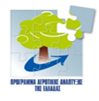 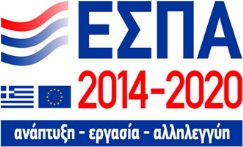 ΜΕΤΡΟ 19: «ΤΟΠΙΚΗ ΑΝΑΠΤΥΞΗ ΜE ΠΡΩΤΟΒΟΥΛΙΑ ΤΟΠΙΚΩΝ ΚΟΙΝΟΤΗΤΩΝ (CLLD) – LEADER» ΠΑΑ 2014 -2020ΥΠΟΜΕΤΡΟ 19.2: «Στήριξη υλοποίησης δράσεων των στρατηγικών τοπικής ανάπτυξης με πρωτοβουλία τοπικών κοινοτήτων (CLLD/LEADER)»ΔΡΑΣΗ 19.2.4: «ΒΑΣΙΚΕΣ ΥΠΗΡΕΣΙΕΣ & ΑΝΑΠΛΑΣΗ ΧΩΡΙΩΝ ΣΕ ΑΓΡΟΤΙΚΕΣΠΕΡΙΟΧΕΣ» ΔΡΑΣΗ 19.2.6: «ΑΝΑΠΤΥΞΗ ΚΑΙ ΒΕΛΤΙΩΣΗ ΒΙΩΣΙΜΟΤΗΤΑΣ ΔΑΣΩΝ»1η ΠΡΟΣΚΛΗΣΗ (ΔΗΜΟΣΙΑ ΕΡΓΑ)ΣΤΟ ΤΟΠΙΚΟ ΠΡΟΓΡΑΜΜΑ ΤΗΣ ΟΤΔ «ΑΝΑΠΤΥΞΙΑΚΗ ΤΡΙΚΑΛΩΝ ΑΑΕ ΟΤΑ - ΚΕΝΑΚΑΠ Α.Ε.»ΠΑΡΑΡΤΗΜΑ ΑΙΤΗΣΗΣ ΣΤΗΡΙΞΗΣ 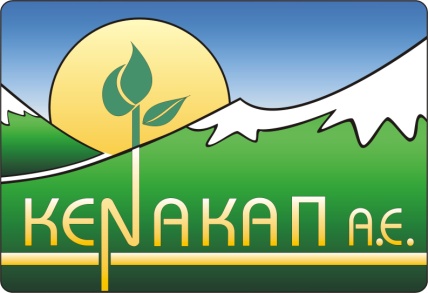 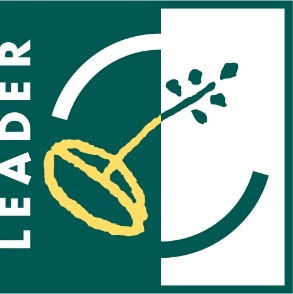 ΔΙΑΝΕΜΕΤΑΙ ΔΩΡΕΑΝ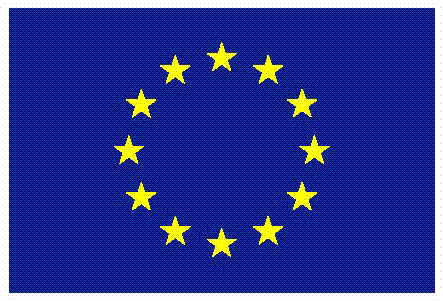 ΕΥΡΩΠΑΪΚΟ ΓΕΩΡΓΙΚΟΤΑΜΕΙΟ ΑΓΡΟΤΙΚΗΣ ΑΝΑΠΤΥΞΗΣΗ Ευρώπη επενδύει στιςΑγροτικές περιοχέςΗΜΕΡΟΜΗΝΙΑ:……….1. ΓΕΝΙΚΑ ΣΤΟΙΧΕΙΑ ΠΡΑΞΗΣ2. ΣΤΟΙΧΕΙΑ ΑΙΤΟΥΝΤΟΣΣυμπληρώνεται Χ στο αντίστοιχο πεδίο3. ΣΤΟΙΧΕΙΑ ΦΥΣΙΚΟΥ ΑΝΤΙΚΕΙΜΕΝΟΥ ΠΡΑΞΗΣΤο έργο παράγει έσοδα;13. ΠΡΟΫΠΟΛΟΓΙΣΜΟΣ ΠΡΟΤΕΙΝΟΜΕΝΗΣ ΠΡΑΞΗΣΝα γίνει τεκμηρίωση του είδους και του ύψους των δαπανών, ώστε να συνάδουν με τη φύση, τους στόχους και την λειτουργικότητα του επενδυτικού σχεδίου13.1. ΠΡΟΤΕΙΝΟΜΕΝΑ ΕΡΓΑ ΥΠΟΔΟΜΗΣ ΚΑΙ ΠΕΡΙΒΑΛΛΟΝΤΟΣ ΧΩΡΟΥ13.2. ΠΡΟΤΕΙΝΟΜΕΝΕΣ ΚΤΙΡΙΑΚΕΣ ΕΓΚΑΤΑΣΤΑΣΕΙΣΣύμφωνα με την ΥΑ 13215/30-11-2017 (ΦΕΚ 4285/Β/08-12-2017), άρθρο 10, να ληφθούν υπόψη τα εξής:Εφόσον απαιτείται από τη φύση του έργου, ο δυνητικός δικαιούχος μπορεί να προσθέσει εγγραφές - εργασίες, τεκμηριώνοντας την προτεινόμενη τιμή τους.Εφόσον ο δυνητικός δικαιούχος διαφοροποιείται μέσω της πρότασής του από τις ενδεικτικές τιμές του Πίνακα, πρέπει να υποβάλλει σχετική τεκμηρίωση.Σε κάθε περίπτωση, η ΟΤΔ διατηρεί το δικαίωμα επιβεβαίωσης των τιμών εργασιών έως την παραλαβή τους. ΜΗΧΑΝΟΛΟΓΙΚΟΣ ΕΞΟΠΛΙΣΜΟΣΛΟΙΠΟΣ ΕΞΟΠΛΙΣΜΟΣΕΞΟΠΛΙΣΜΟΣ ΑΠΕΣτην παρούσα περιλαμβάνονται επιλέξιμες δαπάνες που αφορούν: •	Μελέτες έρευνας αγοράς, μάρκετινγκ προώθησης προϊόντων•	Προβολή - Προώθηση•	Σχεδιασμός και παραγωγή πληροφοριακού και διαφημιστικού υλικού•	Δημιουργία Ντοκιμαντέρ •	Διαφημιστικές καταχωρήσεις•	Αξιοποίηση διαδικτύου•	Συμμετοχή σε εκθέσεις, Ημερίδες, Εκδηλώσεις•	Διεξαγωγή ημερίδων εκδηλώσεων ενημέρωσης και προβολής •	Οργάνωση συνεντεύξεων τύπου•	Δαπάνες μετακίνησης και διαμονής δημοσιογράφων γενικού και ειδικού τύπου•	Σχεδιασμός, παραγωγή και διακίνηση υλικού δημοσιοποίησης και προβολής •	Δημιουργία και καταχώρηση διαφημίσεων•	Μίσθωση χώρων και εξοπλισμού•	Διαμόρφωση χώρων•	Εξοπλισμός και οπτικοακουστικά μέσα•	Παραγωγή εκθεσιακού υλικού•	Έρευνα / καταγραφή πολιτιστικών, λαογραφικών & ιστορικών στοιχείων•	Συμμετοχή συγκροτημάτων σε εκδηλώσεις•	Οργάνωση πολιτιστικών δρώμενωνΣΥΝΟΠΤΙΚΗ ΑΝΑΛΥΣΗ ΚΟΣΤΟΥΣ ΤΗΣ ΠΡΟΤΑΣΗΣ – ΧΡΟΝΟΔΙΑΓΡΑΜΜΑ(*) Στο χρονοδιάγραμμα συμπληρώνεται το ποσοστό της συγκεκριμένης κατηγορίας δαπάνης που υπολογίζεται να εκτελεστεί στο συγκεκριμένο εξάμηνο(**) Συμπληρώνεται το ποσοστό υλοποίησης του έργου ανά εξάμηνοΧΡΗΜΑΤΟΔΟΤΙΚΟ ΣΧΗΜΑ – ΚΑΛΥΨΗ ΙΔΙΩΤΙΚΗΣ ΣΥΜΜΕΤΟΧΗΣ14. ΣΤΟΙΧΕΙΑ ΓΙΑ ΤΟΝ ΥΠΟΛΟΓΙΣΜΟ ΤΩΝ ΚΟΙΝΩΝ ΔΕΙΚΤΩΝ ΠΑΡΑΚΟΛΟΥΘΗΣΗΣ ΚΑΙ ΑΞΙΟΛΟΓΗΣΗΣΟι Δείκτες εκροών Ο1 και Ο3,  αναλύονται σε Διαστάσεις Δεικτών σύμφωνα με τον παρακάτω πίνακα:*O υποψήφιος δικαιούχος απαντά στα ανωτέρω, κατά την καταχώρηση της αίτησης στήριξης στο ΟΠΣΑΑ, επιλέγοντας ένα από τα δεδομένα Διάστασης Δείκτη.ΛΟΓΟΤΥΠΟ ΔΙΚΑΙΟΥΧΟΥΛΟΓΟΤΥΠΟ ΔΙΚΑΙΟΥΧΟΥ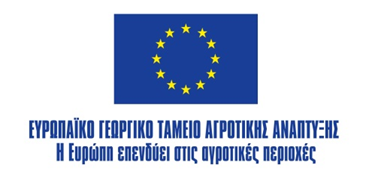 Δικαιούχος: Δικαιούχος: Πόλη:Πόλη:Πόλη:Ταχ. Διεύθυνση: Ταχ. Διεύθυνση: Ημερομηνία:Ημερομηνία:Ημερομηνία:Ταχ. Κώδικας: Ταχ. Κώδικας: Αρ. Πρωτ.:Αρ. Πρωτ.:Αρ. Πρωτ.:Πληροφορίες:Πληροφορίες:Τηλέφωνο:Τηλέφωνο:Fax:Fax:E-mail:E-mail:Προς: Αναπτυξιακή Τρικάλων Αναπτυξιακή Ανώνυμη Εταιρεία ΟΤΑ - ΚΕΝΑΚΑΠ Α.Ε.Ιωαννίνων 84, 42200, ΚαλαμπάκαΠρος: Αναπτυξιακή Τρικάλων Αναπτυξιακή Ανώνυμη Εταιρεία ΟΤΑ - ΚΕΝΑΚΑΠ Α.Ε.Ιωαννίνων 84, 42200, ΚαλαμπάκαΠρος: Αναπτυξιακή Τρικάλων Αναπτυξιακή Ανώνυμη Εταιρεία ΟΤΑ - ΚΕΝΑΚΑΠ Α.Ε.Ιωαννίνων 84, 42200, ΚαλαμπάκαΤίτλος ΥποέργουΣυνολικός Προϋπολογισμός (Συνολική Δημόσια Δαπάνη) (€)Επιλέξιμη Δημόσια Δαπάνη (€)Μη επιλέξιμες λοιπές αξίες (€)Ιδιωτική Συμμετοχή (€)ΥΠΟΕΡΓΟ 1: …..ΥΠΟΕΡΓΟ 2: …..ΥΠΟΕΡΓΟ 3: …..ΣύνολοΟ Νόμιμος Εκπρόσωπος Δικαιούχου(υπογραφή)Κωδικός ΟΠΣΑΑ:Δικαιούχος Πράξης:Τίτλος πράξης:Περιοχή υλοποίησης:Περιοχή υλοποίησης:Διεύθυνση / Οικισμός:Τοπική/Δημοτική Κοινότητα:Δημοτική Ενότητα:Δήμος:Προϋπολογισμός Έργου: Προϋπολογισμός Έργου: Προϋπολογισμός (€):Δημόσια Δαπάνη (€):Ιδιωτική Συμμετοχή (:)Επωνυμία Δικαιούχου: ………..Νομική Μορφή: Ταχ. Διεύθυνση: Ταχ. Κώδικας: Νόμιμος Εκπρόσωπος:Πληροφορίες:Τηλέφωνο:Fax:E-mail:ειδοσ δικαιουχουΦυσικό πρόσωποΟΤΑ Α΄βαθμούΟΤΑ Β΄βαθμούΝομικό Πρόσωπο ΟΤΑΆλλος φορέας τοπικής αυτοδιοίκησηςΙδιωτικός φορέας μη κερδοσκοπικού χαρακτήρα με σχετικό καταστατικό σκοπόΓυναικείος ΣύλλογοςΆλλοΣΥΣΤΑΣΗ ΦΟΡΕΑΣΥΣΤΑΣΗ ΦΟΡΕΑΈχει συσταθεί ο φορέας υλοποίησης της επένδυσης (εταιρεία, νομικό πρόσωπο κλπ)Δεν έχει συσταθεί ο φορέας υλοποίησης της επένδυσης (εταιρεία, νομικό πρόσωπο κλπ)Δεν απαιτείται σύσταση φορέαΣΤΟΙΧΕΙΑ ΚΑΙ ΦΩΤΟΓΡΑΦΙΚΗ ΑΠΕΙΚΟΝΙΣΗ ΤΗΣ ΥΦΙΣΤΑΜΕΝΗΣ ΚΑΤΑΣΤΑΣΗΣ ΤΟΥ ΠΡΟΤΕΙΝΟΜΕΝΟΥ ΕΡΓΟΥ (εκτός άυλων ενεργειών)ΣΥΝΟΠΤΙΚΗ ΠΕΡΙΓΡΑΦΗ ΤΗΣ ΥΦΙΣΤΑΜΕΝΗΣ ΚΑΤΑΣΤΑΣΗΣ ΤΟΥ ΠΡΟΤΕΙΝΟΜΕΝΟΥ ΕΡΓΟΥ (με αναφορά στα βασικά τεχνικά, λειτουργικά και λοιπά χαρακτηριστικά αυτής.)ΦΩΤΟΓΡΑΦΙΚΗ ΑΠΕΙΚΟΝΙΣΗ (με επισύναψη ευκρινών φωτογραφιών όπου αποτυπώνεται η υφιστάμενη κατάσταση του προτεινόμενου έργου κατά την υποβολή της παρούσας Αίτησης Στήριξης)ΠΕΡΙΓΡΑΦΗ ΤΗΣ ΠΡΟΤΕΙΝΟΜΕΝΗΣ ΠΡΑΞΗΣΣΥΝΟΠΤΙΚΗ ΠΕΡΙΓΡΑΦΗ ΦΥΣΙΚΟΥ ΑΝΤΙΚΕΙΜΕΝΟΥ ΠΡΆΞΗΣ (με αναφορά στα βασικά τεχνικά, λειτουργικά και λοιπά χαρακτηριστικά αυτής.)ΜΕΘΟΔΟΛΟΓΙΑ ΥΛΟΠΟΙΗΣΗΣ (επιλογή μεθοδολογίας και ανάλυση της υλοποίησης της πράξης και των επιμέρους υποέργων της)ΠΑΡΑΔΟΤΕΑ ΠΡΑΞΗΣ(Αναφορά στα ευδιάκριτα παραδοτέα (υποέργα) και το χρονοδιάγραμμα ολοκλήρωσής τους)ΠΕΡΙΓΡΑΦΗ ΣΚΟΠΙΜΟΤΗΤΑΣ ΠΡΟΤΕΙΝΟΜΕΝΟΥ ΕΡΓΟΥ (Περιγραφή της συσχέτισης του προτεινόμενου έργου με τους στόχους και τις προτεραιότητες του τοπικού προγράμματος)ΒΙΩΣΙΜΟΤΗΤΑ ΛΕΙΤΟΥΡΓΙΚΟΤΗΤΑ ΚΑΙ ΑΞΙΟΠΟΙΗΣΗ ΠΡΑΞΗΣ – ΤΕΚΜΗΡΙΩΣΗ ΤΗΣ ΔΥΝΑΤΟΤΗΤΑΣ ΤΟΥ ΔΙΚΑΙΟΥΧΟΥ ΑΝΑΦΟΡΙΚΑ ΜΕ ΤΗ ΛΕΙΤΟΥΡΓΙΑ-ΣΥΝΤΉΡΗΣΗ ΤΟΥ ΕΡΓΟΥ (περιγραφή του τρόπου με τον οποίο τα παραδοτέα της πράξης θα αξιοποιηθούν (π.χ. σε περίπτωση πράξης υποδομών, όπου απαιτείται συντήρηση και λειτουργία, ο δικαιούχος θα πρέπει να αναφέρει την ύπαρξη σχετικών φορέων/δομών/μηχανισμών λειτουργίας ή να προβλέπει τις αναγκαίες ενέργειες με συγκεκριμένο χρονοδιάγραμμα, προκειμένου να εξασφαλιστεί η συντήρηση και λειτουργία). Σε περίπτωση πράξεων που δεν εμπεριέχουν διαδικασίες λειτουργίας-συντήρησης, θα πρέπει να επεξηγείται ο τρόπος αξιοποίησης των αποτελεσμάτων της).ΝΑΙΟΧΙΣΥΜΒΙΒΑΣΙΜΟ ΤΗΣ ΕΝΙΣΧΥΣΗΣ ΜΕ ΤΟ ΔΙΚΑΙΟ ΤΟΥ ΑΝΤΑΓΩΝΙΣΜΟΥ ΠΕΡΙ ΚΡΑΤΙΚΩΝ ΕΝΙΣΧΥΣΕΩΝ(συμπληρώνεται εφόσον η πράξη ενέχει στοιχεία κρατικών ενισχύσεων. Θα πρέπει να αποτυπώνονται οι ενέργειες που διασφαλίζουν εκ των προτέρων το συμβιβάσιμο της ενίσχυσης με το δίκαιο του ανταγωνισμού περί κρατικών ενισχύσεων. Λαμβάνεται υπόψη ο σχετικός οδηγός του ΕΣΠΑ 2014-2020 για την αρχική αξιολόγηση του κριτηρίου ύπαρξης κρατικής ενίσχυσης στην πράξη.) (Σχετικό δικαιολογητικό και επεξήγηση στον Οδηγό Διοικητικού Ελέγχου)ΠΕΡΙΓΡΑΦΗ ΕΝΣΩΜΑΤΩΣΗΣ ΤΩΝ ΑΚΟΛΟΥΘΩΝ (ΟΡΙΖΟΝΤΙΩΝ) ΠΟΛΙΤΙΚΩΝ ΑΠΟ ΤΗΝ ΠΡΑΞΗΠΡΟΑΣΠΙΣΗ ΚΑΙ ΠΡΟΑΓΩΓΗ ΤΗΣ ΙΣΟΤΗΤΑΣ ΜΕΤΑΞΥ ΑΝΔΡΩΝ ΚΑΙ ΓΥΝΑΙΚΩΝ ΚΑΙ ΑΠΟΤΡΟΠΗ ΚΑΘΕ ΔΙΑΚΡΙΣΗΣ ΛΟΓΩ ΦΥΛΟΥ, ΦΥΛΗΣ, ΕΘΝΟΤΙΚΗΣ ΚΑΤΑΓΩΓΗΣ, ΘΡΗΣΚΕΙΑΣ, ΠΕΠΟΙΘΗΣΕΩΝ, ΑΝΑΠΗΡΙΑΣ, ΗΛΙΚΙΑΣ, ΓΕΝΕΤΗΣΙΟΥ ΠΡΟΣΑΝΑΤΟΛΙΣΜΟΥ:ΕΞΑΣΦΑΛΙΣΗ ΠΡΟΣΒΑΣΙΜΟΤΗΤΑΣ ΤΩΝ ΑΤΟΜΩΝ ΜΕ ΑΝΑΠΗΡΙΑ (ΕΚΘΕΣΗ ΤΕΚΜΗΡΙΩΣΗΣ):(θα πρέπει να αναφέρονται οι απαιτήσεις που απορρέουν από τη νομοθεσία για την εξασφάλιση της πρόσβασης σε ΑμεΑ και να περιγράφεται ο τρόπος με τον οποίο αυτές προβλέπεται να ικανοποιηθούν. Στην περίπτωση που δεν προβλέπονται σχετικές απαιτήσεις (λαμβάνοντας υπόψη τη φύση της πράξης) δηλώνεται το γεγονός αυτό από το δυνητικό δικαιούχο.Στην περίπτωση που η προτεινόμενη πράξη έχει συμβασιοποιηθεί και δεν έχει γίνει πρόβλεψη για ΑΜΕΑ, εφόσον απαιτείται  από τη φύση της πράξης και την αντίστοιχη νομοθεσία, θα πρέπει να δεσμευθεί ο δυνητικός δικαιούχος ότι θα αναλάβει όλες τις δαπάνες προσαρμογής για εξασφάλιση προσβασιμότητας για ΑΜΕΑ με δικά του έξοδα)ΑΕΙΦΟΡΟΣ ΑΝΑΠΤΥΞΗ: ΣΥΜΒΑΤΟΤΗΤΑ ΤΗΣ ΠΡΑΞΗΣ ΜΕ ΤΙΣ ΑΡΧΕΣ ΤΗΣ ΑΕΙΦΟΡΟΥ ΑΝΑΠΤΥΞΗΣ ΚΑΙ ΕΙΔΙΚΟΤΕΡΑ ΜΕ τους ΟΡΟΥΣ, ΠΕΡΙΡΟΡΙΣΜΟΥΣ ΚΑΙ ΚΕΤΑΥΘΥΝΣΕΙΣ ΤΗΣ ΣΤΡΑΤΗΓΙΚΗΣ ΜΕΛΕΤΗΣ ΠΕΡΙΒΑΛΛΟΝΤΙΚΩΝ ΕΠΙΠΤΩΣΕΩΝ ΤΟΥ ΠΑΑ 2014-2020:Η ΕΓΚΡΙΣΗ ΠΕΡΙΒΑΛΛΟΝΤΙΚΩΝ ΟΡΩΝ  Ή Η ΑΠΑΛΛΑΓΗ ΑΠΟ ΤΗΝ ΥΠΟΧΡΕΩΣΗ, ΑΝΑΛΟΓΑ ΜΕ ΤΗ ΦΥΣΗ ΤΟΥ ΕΡΓΟΥ, ΘΑ ΠΡΕΠΕΙ ΝΑ ΥΠΟΒΑΛΛΟΝΤΑΙ ΕΝΤΟΣ ΕΞΑΜΗΝΟΥ ΑΠΟ ΤΗΝ ΕΝΤΑΞΗ ΤΟΥ ΕΡΓΟΥΠΙΝΑΚΑΣ ΣΥΜΜΟΡΦΩΣΗΣ ΤΗΣ ΠΡΟΤΕΙΝΟΜΕΝΗΣ ΠΡΑΞΗΣ ΜΕ ΤΙΣ ΚΑΤΕΥΘΥΝΣΕΙΣ ΤΗΣ 152950/23-10-2015 ΚΥΑ έγκρισης της ΣΜΠΕ ΤΟΥ ΠΡΟΓΡΑΜΜΑΤΟΣ ΑΓΡΟΤΙΚΗΣ ΑΝΑΠΤΥΞΗΣ ΠΑΑ 2014-2020»ΠΙΝΑΚΑΣ ΣΥΜΜΟΡΦΩΣΗΣ ΤΗΣ ΠΡΟΤΕΙΝΟΜΕΝΗΣ ΠΡΑΞΗΣ ΜΕ ΤΙΣ ΚΑΤΕΥΘΥΝΣΕΙΣ ΤΗΣ 152950/23-10-2015 ΚΥΑ έγκρισης της ΣΜΠΕ ΤΟΥ ΠΡΟΓΡΑΜΜΑΤΟΣ ΑΓΡΟΤΙΚΗΣ ΑΝΑΠΤΥΞΗΣ ΠΑΑ 2014-2020»ΠΙΝΑΚΑΣ ΣΥΜΜΟΡΦΩΣΗΣ ΤΗΣ ΠΡΟΤΕΙΝΟΜΕΝΗΣ ΠΡΑΞΗΣ ΜΕ ΤΙΣ ΚΑΤΕΥΘΥΝΣΕΙΣ ΤΗΣ 152950/23-10-2015 ΚΥΑ έγκρισης της ΣΜΠΕ ΤΟΥ ΠΡΟΓΡΑΜΜΑΤΟΣ ΑΓΡΟΤΙΚΗΣ ΑΝΑΠΤΥΞΗΣ ΠΑΑ 2014-2020»ΠΙΝΑΚΑΣ ΣΥΜΜΟΡΦΩΣΗΣ ΤΗΣ ΠΡΟΤΕΙΝΟΜΕΝΗΣ ΠΡΑΞΗΣ ΜΕ ΤΙΣ ΚΑΤΕΥΘΥΝΣΕΙΣ ΤΗΣ 152950/23-10-2015 ΚΥΑ έγκρισης της ΣΜΠΕ ΤΟΥ ΠΡΟΓΡΑΜΜΑΤΟΣ ΑΓΡΟΤΙΚΗΣ ΑΝΑΠΤΥΞΗΣ ΠΑΑ 2014-2020»ΠΙΝΑΚΑΣ ΣΥΜΜΟΡΦΩΣΗΣ ΤΗΣ ΠΡΟΤΕΙΝΟΜΕΝΗΣ ΠΡΑΞΗΣ ΜΕ ΤΙΣ ΚΑΤΕΥΘΥΝΣΕΙΣ ΤΗΣ 152950/23-10-2015 ΚΥΑ έγκρισης της ΣΜΠΕ ΤΟΥ ΠΡΟΓΡΑΜΜΑΤΟΣ ΑΓΡΟΤΙΚΗΣ ΑΝΑΠΤΥΞΗΣ ΠΑΑ 2014-2020»ΠΙΝΑΚΑΣ ΣΥΜΜΟΡΦΩΣΗΣ ΤΗΣ ΠΡΟΤΕΙΝΟΜΕΝΗΣ ΠΡΑΞΗΣ ΜΕ ΤΙΣ ΚΑΤΕΥΘΥΝΣΕΙΣ ΤΗΣ 152950/23-10-2015 ΚΥΑ έγκρισης της ΣΜΠΕ ΤΟΥ ΠΡΟΓΡΑΜΜΑΤΟΣ ΑΓΡΟΤΙΚΗΣ ΑΝΑΠΤΥΞΗΣ ΠΑΑ 2014-2020»ΟΡΟΙ, ΠΕΡΙΟΡΙΣΜΟΙ & ΚΑΤΕΥΘΥΝΣΕΙΣ ΥΛΟΠΟΙΗΣΗΣ ΤΟΥ ΠΑΑ ΓΙΑ ΤΗΝ ΠΡΟΣΤΑΣΤΙΑ & ΔΙΑΧΕΙΡΙΣΗ ΤΟΥ ΠΕΡΙΒΑΛΛΟΝΤΟΣ, ΣΥΜΦΩΝΑ ΜΕ ΤΗΝ ΥΠ. ΑΡΙΘΜ. 152950/23-10-2015 ΚΥΑ ΕΓΚΡΙΣΗΣ ΣΜΠΕ ΣΥΜΜΟΡΦΩΣΗ ΕΞΕΤΑΖΟΜΕΝΗΣ ΠΡΑΞΗΣΣΥΜΜΟΡΦΩΣΗ ΕΞΕΤΑΖΟΜΕΝΗΣ ΠΡΑΞΗΣΣΥΜΜΟΡΦΩΣΗ ΕΞΕΤΑΖΟΜΕΝΗΣ ΠΡΑΞΗΣΣΥΜΜΟΡΦΩΣΗ ΕΞΕΤΑΖΟΜΕΝΗΣ ΠΡΑΞΗΣΠΑΡΑΤΗΡΗΣΕΙΣ1. Για τη διατήρηση της βιοποικιλότητας  και την προστασία  των σημαντικών φυσικών οικοτόπων και της άγριας χλωρίδας και πανίδας, θα πρέπει μέσω του μηχανισμού διαχείρισης και υλοποίησης του ΠΑΑ, είτε με τη θέσπιση ειδικών κριτηρίων, είτε με βάση τους εγκεκριμένους περιβαλλοντικούς όρους των αξιολογούμενων προς ένταξη πράξεων, να ακολουθούνται οι παρακάτω κατευθύνσεις:1. Για τη διατήρηση της βιοποικιλότητας  και την προστασία  των σημαντικών φυσικών οικοτόπων και της άγριας χλωρίδας και πανίδας, θα πρέπει μέσω του μηχανισμού διαχείρισης και υλοποίησης του ΠΑΑ, είτε με τη θέσπιση ειδικών κριτηρίων, είτε με βάση τους εγκεκριμένους περιβαλλοντικούς όρους των αξιολογούμενων προς ένταξη πράξεων, να ακολουθούνται οι παρακάτω κατευθύνσεις:1. Για τη διατήρηση της βιοποικιλότητας  και την προστασία  των σημαντικών φυσικών οικοτόπων και της άγριας χλωρίδας και πανίδας, θα πρέπει μέσω του μηχανισμού διαχείρισης και υλοποίησης του ΠΑΑ, είτε με τη θέσπιση ειδικών κριτηρίων, είτε με βάση τους εγκεκριμένους περιβαλλοντικούς όρους των αξιολογούμενων προς ένταξη πράξεων, να ακολουθούνται οι παρακάτω κατευθύνσεις:1. Για τη διατήρηση της βιοποικιλότητας  και την προστασία  των σημαντικών φυσικών οικοτόπων και της άγριας χλωρίδας και πανίδας, θα πρέπει μέσω του μηχανισμού διαχείρισης και υλοποίησης του ΠΑΑ, είτε με τη θέσπιση ειδικών κριτηρίων, είτε με βάση τους εγκεκριμένους περιβαλλοντικούς όρους των αξιολογούμενων προς ένταξη πράξεων, να ακολουθούνται οι παρακάτω κατευθύνσεις:1. Για τη διατήρηση της βιοποικιλότητας  και την προστασία  των σημαντικών φυσικών οικοτόπων και της άγριας χλωρίδας και πανίδας, θα πρέπει μέσω του μηχανισμού διαχείρισης και υλοποίησης του ΠΑΑ, είτε με τη θέσπιση ειδικών κριτηρίων, είτε με βάση τους εγκεκριμένους περιβαλλοντικούς όρους των αξιολογούμενων προς ένταξη πράξεων, να ακολουθούνται οι παρακάτω κατευθύνσεις:1. Για τη διατήρηση της βιοποικιλότητας  και την προστασία  των σημαντικών φυσικών οικοτόπων και της άγριας χλωρίδας και πανίδας, θα πρέπει μέσω του μηχανισμού διαχείρισης και υλοποίησης του ΠΑΑ, είτε με τη θέσπιση ειδικών κριτηρίων, είτε με βάση τους εγκεκριμένους περιβαλλοντικούς όρους των αξιολογούμενων προς ένταξη πράξεων, να ακολουθούνται οι παρακάτω κατευθύνσεις:1.1. Η διαδικασία αξιολόγησης και επιλογής προτάσεων  για ένταξη στο ΠΑΑ, που αφορούν σε έργα ή δράσεις εντός περιοχών του δικτύου Natura 2000, θα πρέπει να λαμβάνει υπόψη τις  απαιτήσεις της νομοθεσίας  για την προστασία της βιοποικιλότητας και το βαθμό  συσχέτισης των αξιολογούμενων προτάσεων με τους  στόχους  διατήρησης των προστατευόμενων ειδών και οικοτόπων κάθε περιοχής, ελέγχοντας παράλληλα τη  συμβατότητα με τις προβλέψεις των εγκεκριμένων σχεδίων διαχείρισης, όπου υφίστανται.Το προτεινόμενο έργο χωροθετείται εντός περιοχών του δικτύου Natura 2000 και στην περίπτωση αυτή, λαμβάνοντας υπόψη την εγκεκριμένη ΜΠΕ του έργου και την σχετική Απόφαση Έγκρισης Περιβαλλοντικών του Όρων, εξασφαλίζει κατά την υλοποίησή του την ύπαρξη των προβλεπόμενων στη σχετική περιβαλλοντική νομοθεσία για την προστασία της βιοποικιλότητας και την ανταπόκριση στους στόχους διατήρησης των προστατευόμενων ειδών και οικοτόπων, καθώς και τον έλεγχο της συμβατότητας με τις προβλέψεις των εγκεκριμένων σχεδίων διαχείρισης, όπου υφίστανταιΝΑΙ 1.1. Η διαδικασία αξιολόγησης και επιλογής προτάσεων  για ένταξη στο ΠΑΑ, που αφορούν σε έργα ή δράσεις εντός περιοχών του δικτύου Natura 2000, θα πρέπει να λαμβάνει υπόψη τις  απαιτήσεις της νομοθεσίας  για την προστασία της βιοποικιλότητας και το βαθμό  συσχέτισης των αξιολογούμενων προτάσεων με τους  στόχους  διατήρησης των προστατευόμενων ειδών και οικοτόπων κάθε περιοχής, ελέγχοντας παράλληλα τη  συμβατότητα με τις προβλέψεις των εγκεκριμένων σχεδίων διαχείρισης, όπου υφίστανται.Το προτεινόμενο έργο χωροθετείται εντός περιοχών του δικτύου Natura 2000 και στην περίπτωση αυτή, λαμβάνοντας υπόψη την εγκεκριμένη ΜΠΕ του έργου και την σχετική Απόφαση Έγκρισης Περιβαλλοντικών του Όρων, εξασφαλίζει κατά την υλοποίησή του την ύπαρξη των προβλεπόμενων στη σχετική περιβαλλοντική νομοθεσία για την προστασία της βιοποικιλότητας και την ανταπόκριση στους στόχους διατήρησης των προστατευόμενων ειδών και οικοτόπων, καθώς και τον έλεγχο της συμβατότητας με τις προβλέψεις των εγκεκριμένων σχεδίων διαχείρισης, όπου υφίστανταιΌΧΙ1.1. Η διαδικασία αξιολόγησης και επιλογής προτάσεων  για ένταξη στο ΠΑΑ, που αφορούν σε έργα ή δράσεις εντός περιοχών του δικτύου Natura 2000, θα πρέπει να λαμβάνει υπόψη τις  απαιτήσεις της νομοθεσίας  για την προστασία της βιοποικιλότητας και το βαθμό  συσχέτισης των αξιολογούμενων προτάσεων με τους  στόχους  διατήρησης των προστατευόμενων ειδών και οικοτόπων κάθε περιοχής, ελέγχοντας παράλληλα τη  συμβατότητα με τις προβλέψεις των εγκεκριμένων σχεδίων διαχείρισης, όπου υφίστανται.Το προτεινόμενο έργο χωροθετείται εντός περιοχών του δικτύου Natura 2000 και στην περίπτωση αυτή, λαμβάνοντας υπόψη την εγκεκριμένη ΜΠΕ του έργου και την σχετική Απόφαση Έγκρισης Περιβαλλοντικών του Όρων, εξασφαλίζει κατά την υλοποίησή του την ύπαρξη των προβλεπόμενων στη σχετική περιβαλλοντική νομοθεσία για την προστασία της βιοποικιλότητας και την ανταπόκριση στους στόχους διατήρησης των προστατευόμενων ειδών και οικοτόπων, καθώς και τον έλεγχο της συμβατότητας με τις προβλέψεις των εγκεκριμένων σχεδίων διαχείρισης, όπου υφίστανταιΔΕΝ ΑΦΟΡΑ1.2. Θα πρέπει να συμπεριληφθεί μεταξύ των κριτηρίων αξιολόγησης των προτάσεων και ο βαθμός συσχέτισης των έργων ή δράσεων που θα ενισχυθούν με την Εθνική Στρατηγική για τη Βιοποικιλότητα (φ.ε.κ. Β΄ 2383/8.8.2014).Το έργο, λαμβάνοντας υπόψη την εγκεκριμένη ΜΠΕ του και την σχετική Απόφαση Έγκρισης Περιβαλλοντικών του
Όρων, είναι συμβατό με την Εθνική Στρατηγική για τη Βιοποικιλότητα (φ.ε.κ. Β΄ 2383/8.8.2014), όπου απαιτείταιΝΑΙ 1.2. Θα πρέπει να συμπεριληφθεί μεταξύ των κριτηρίων αξιολόγησης των προτάσεων και ο βαθμός συσχέτισης των έργων ή δράσεων που θα ενισχυθούν με την Εθνική Στρατηγική για τη Βιοποικιλότητα (φ.ε.κ. Β΄ 2383/8.8.2014).Το έργο, λαμβάνοντας υπόψη την εγκεκριμένη ΜΠΕ του και την σχετική Απόφαση Έγκρισης Περιβαλλοντικών του
Όρων, είναι συμβατό με την Εθνική Στρατηγική για τη Βιοποικιλότητα (φ.ε.κ. Β΄ 2383/8.8.2014), όπου απαιτείταιΌΧΙ1.2. Θα πρέπει να συμπεριληφθεί μεταξύ των κριτηρίων αξιολόγησης των προτάσεων και ο βαθμός συσχέτισης των έργων ή δράσεων που θα ενισχυθούν με την Εθνική Στρατηγική για τη Βιοποικιλότητα (φ.ε.κ. Β΄ 2383/8.8.2014).Το έργο, λαμβάνοντας υπόψη την εγκεκριμένη ΜΠΕ του και την σχετική Απόφαση Έγκρισης Περιβαλλοντικών του
Όρων, είναι συμβατό με την Εθνική Στρατηγική για τη Βιοποικιλότητα (φ.ε.κ. Β΄ 2383/8.8.2014), όπου απαιτείταιΔΕΝ ΑΦΟΡΑ1.3. Οι  επενδύσεις για δασοκομικές τεχνολογίες ή  επεξεργασία, μετακίνηση και αξιοποίηση δασικών προϊόντων και υποπροϊόντων θα πρέπει να διασφαλίζουν την ευρωστία των δασικών οικοσυστημάτων.Το έργο, περιλαμβάνει επενδύσεις δασοκομικές  τεχνολογίες ή  επεξεργασία, μετακίνηση και αξιοποίηση δασικών προϊόντων και υποπροϊόντων και στην περίπτωση αυτή, λαμβάνοντας υπόψη την εγκεκριμένη ΜΠΕ του και την σχετική Απόφαση Έγκρισης Περιβαλλοντικών του Όρων, 
διασφαλίζει την ευρωστία των δασικών οικοσυστημάτων, όπου απαιτείταιΝΑΙ 1.3. Οι  επενδύσεις για δασοκομικές τεχνολογίες ή  επεξεργασία, μετακίνηση και αξιοποίηση δασικών προϊόντων και υποπροϊόντων θα πρέπει να διασφαλίζουν την ευρωστία των δασικών οικοσυστημάτων.Το έργο, περιλαμβάνει επενδύσεις δασοκομικές  τεχνολογίες ή  επεξεργασία, μετακίνηση και αξιοποίηση δασικών προϊόντων και υποπροϊόντων και στην περίπτωση αυτή, λαμβάνοντας υπόψη την εγκεκριμένη ΜΠΕ του και την σχετική Απόφαση Έγκρισης Περιβαλλοντικών του Όρων, 
διασφαλίζει την ευρωστία των δασικών οικοσυστημάτων, όπου απαιτείταιΌΧΙ1.3. Οι  επενδύσεις για δασοκομικές τεχνολογίες ή  επεξεργασία, μετακίνηση και αξιοποίηση δασικών προϊόντων και υποπροϊόντων θα πρέπει να διασφαλίζουν την ευρωστία των δασικών οικοσυστημάτων.Το έργο, περιλαμβάνει επενδύσεις δασοκομικές  τεχνολογίες ή  επεξεργασία, μετακίνηση και αξιοποίηση δασικών προϊόντων και υποπροϊόντων και στην περίπτωση αυτή, λαμβάνοντας υπόψη την εγκεκριμένη ΜΠΕ του και την σχετική Απόφαση Έγκρισης Περιβαλλοντικών του Όρων, 
διασφαλίζει την ευρωστία των δασικών οικοσυστημάτων, όπου απαιτείταιΔΕΝ ΑΦΟΡΑ2. Για την προστασία  των εδαφών και την αποφυγή απώλειας, ρύπανσης ή υποβάθμισής τους, θα πρέπει μέσω του μηχανισμού διαχείρισης και υλοποίησης του ΠΑΑ, είτε με τη θέσπιση ειδικών κριτηρίων, είτε με βάση τους εγκεκριμένους περιβαλλοντικούς όρους των  αξιολογούμενων   προς   ένταξη  πράξεων,  να  ακολουθούνται οι   παρακάτω κατευθύνσεις:2. Για την προστασία  των εδαφών και την αποφυγή απώλειας, ρύπανσης ή υποβάθμισής τους, θα πρέπει μέσω του μηχανισμού διαχείρισης και υλοποίησης του ΠΑΑ, είτε με τη θέσπιση ειδικών κριτηρίων, είτε με βάση τους εγκεκριμένους περιβαλλοντικούς όρους των  αξιολογούμενων   προς   ένταξη  πράξεων,  να  ακολουθούνται οι   παρακάτω κατευθύνσεις:2. Για την προστασία  των εδαφών και την αποφυγή απώλειας, ρύπανσης ή υποβάθμισής τους, θα πρέπει μέσω του μηχανισμού διαχείρισης και υλοποίησης του ΠΑΑ, είτε με τη θέσπιση ειδικών κριτηρίων, είτε με βάση τους εγκεκριμένους περιβαλλοντικούς όρους των  αξιολογούμενων   προς   ένταξη  πράξεων,  να  ακολουθούνται οι   παρακάτω κατευθύνσεις:2. Για την προστασία  των εδαφών και την αποφυγή απώλειας, ρύπανσης ή υποβάθμισής τους, θα πρέπει μέσω του μηχανισμού διαχείρισης και υλοποίησης του ΠΑΑ, είτε με τη θέσπιση ειδικών κριτηρίων, είτε με βάση τους εγκεκριμένους περιβαλλοντικούς όρους των  αξιολογούμενων   προς   ένταξη  πράξεων,  να  ακολουθούνται οι   παρακάτω κατευθύνσεις:2. Για την προστασία  των εδαφών και την αποφυγή απώλειας, ρύπανσης ή υποβάθμισής τους, θα πρέπει μέσω του μηχανισμού διαχείρισης και υλοποίησης του ΠΑΑ, είτε με τη θέσπιση ειδικών κριτηρίων, είτε με βάση τους εγκεκριμένους περιβαλλοντικούς όρους των  αξιολογούμενων   προς   ένταξη  πράξεων,  να  ακολουθούνται οι   παρακάτω κατευθύνσεις:2. Για την προστασία  των εδαφών και την αποφυγή απώλειας, ρύπανσης ή υποβάθμισής τους, θα πρέπει μέσω του μηχανισμού διαχείρισης και υλοποίησης του ΠΑΑ, είτε με τη θέσπιση ειδικών κριτηρίων, είτε με βάση τους εγκεκριμένους περιβαλλοντικούς όρους των  αξιολογούμενων   προς   ένταξη  πράξεων,  να  ακολουθούνται οι   παρακάτω κατευθύνσεις:2.1. Ενθάρρυνση προτάσεων για περιορισμό της διάβρωσης του εδάφους και την αύξηση της οργανικής του ύλης.Το έργο/δράση, λαμβάνοντας υπόψη την εγκεκριμένη ΜΠΕ του και την σχετική Απόφαση Έγκρισης Περιβαλλοντικών του
Όρων, περιορίζει τη διάβρωση του εδάφους και αυξάνει την οργανική του ύλη, όπου απαιτείταιΝΑΙ 2.1. Ενθάρρυνση προτάσεων για περιορισμό της διάβρωσης του εδάφους και την αύξηση της οργανικής του ύλης.Το έργο/δράση, λαμβάνοντας υπόψη την εγκεκριμένη ΜΠΕ του και την σχετική Απόφαση Έγκρισης Περιβαλλοντικών του
Όρων, περιορίζει τη διάβρωση του εδάφους και αυξάνει την οργανική του ύλη, όπου απαιτείταιΌΧΙ2.1. Ενθάρρυνση προτάσεων για περιορισμό της διάβρωσης του εδάφους και την αύξηση της οργανικής του ύλης.Το έργο/δράση, λαμβάνοντας υπόψη την εγκεκριμένη ΜΠΕ του και την σχετική Απόφαση Έγκρισης Περιβαλλοντικών του
Όρων, περιορίζει τη διάβρωση του εδάφους και αυξάνει την οργανική του ύλη, όπου απαιτείταιΔΕΝ ΑΦΟΡΑ2.2. Ελαχιστοποίηση αλλοιώσεων στο εδαφικό ανάγλυφο, ιδίως μέσω μέριμνας για την όσο το δυνατόν μικρότερη  επίδραση στη μορφολογία του εδάφους από τις μεθόδους γεωργικής καλλιέργειας και το σχεδιασμό των κτηνοτροφικών μονάδων.Το  έργο, λαμβάνοντας  υπόψη  την εγκεκριμένη  ΜΠΕ  του  και  την σχετική Απόφαση Έγκρισης Περιβαλλοντικών του Όρων, εξασφαλίζει την ελαχιστοποίηση αλλοιώσεων στο εδαφικό ανάγλυφο, ιδίως μέσω μέριμνας για την όσο το δυνατόν μικρότερη  επίδραση στη μορφολογία  του εδάφους  από τις μεθόδους γεωργικής καλλιέργειας και το σχεδιασμό των κτηνοτροφικών μονάδων, όπου απαιτείταιΝΑΙ 2.2. Ελαχιστοποίηση αλλοιώσεων στο εδαφικό ανάγλυφο, ιδίως μέσω μέριμνας για την όσο το δυνατόν μικρότερη  επίδραση στη μορφολογία του εδάφους από τις μεθόδους γεωργικής καλλιέργειας και το σχεδιασμό των κτηνοτροφικών μονάδων.Το  έργο, λαμβάνοντας  υπόψη  την εγκεκριμένη  ΜΠΕ  του  και  την σχετική Απόφαση Έγκρισης Περιβαλλοντικών του Όρων, εξασφαλίζει την ελαχιστοποίηση αλλοιώσεων στο εδαφικό ανάγλυφο, ιδίως μέσω μέριμνας για την όσο το δυνατόν μικρότερη  επίδραση στη μορφολογία  του εδάφους  από τις μεθόδους γεωργικής καλλιέργειας και το σχεδιασμό των κτηνοτροφικών μονάδων, όπου απαιτείταιΌΧΙ2.2. Ελαχιστοποίηση αλλοιώσεων στο εδαφικό ανάγλυφο, ιδίως μέσω μέριμνας για την όσο το δυνατόν μικρότερη  επίδραση στη μορφολογία του εδάφους από τις μεθόδους γεωργικής καλλιέργειας και το σχεδιασμό των κτηνοτροφικών μονάδων.Το  έργο, λαμβάνοντας  υπόψη  την εγκεκριμένη  ΜΠΕ  του  και  την σχετική Απόφαση Έγκρισης Περιβαλλοντικών του Όρων, εξασφαλίζει την ελαχιστοποίηση αλλοιώσεων στο εδαφικό ανάγλυφο, ιδίως μέσω μέριμνας για την όσο το δυνατόν μικρότερη  επίδραση στη μορφολογία  του εδάφους  από τις μεθόδους γεωργικής καλλιέργειας και το σχεδιασμό των κτηνοτροφικών μονάδων, όπου απαιτείταιΔΕΝ ΑΦΟΡΑ2.3. Εφαρμογή προγραμμάτων και δράσεων για τη μείωση των συγκεντρώσεων αζώτου και φωσφόρου στο έδαφος.Το έργο,  λαμβάνοντας  υπόψη την εγκεκριμένη ΜΠΕ του  κα  την σχετική Απόφαση Έγκρισης Περιβαλλοντικών του Όρων, εξασφαλίζει τη μείωση των συγκεντρώσεων αζώτου και φωσφόρου στο έδαφος, όπου απαιτείταιΝΑΙ 2.3. Εφαρμογή προγραμμάτων και δράσεων για τη μείωση των συγκεντρώσεων αζώτου και φωσφόρου στο έδαφος.Το έργο,  λαμβάνοντας  υπόψη την εγκεκριμένη ΜΠΕ του  κα  την σχετική Απόφαση Έγκρισης Περιβαλλοντικών του Όρων, εξασφαλίζει τη μείωση των συγκεντρώσεων αζώτου και φωσφόρου στο έδαφος, όπου απαιτείταιΌΧΙ2.3. Εφαρμογή προγραμμάτων και δράσεων για τη μείωση των συγκεντρώσεων αζώτου και φωσφόρου στο έδαφος.Το έργο,  λαμβάνοντας  υπόψη την εγκεκριμένη ΜΠΕ του  κα  την σχετική Απόφαση Έγκρισης Περιβαλλοντικών του Όρων, εξασφαλίζει τη μείωση των συγκεντρώσεων αζώτου και φωσφόρου στο έδαφος, όπου απαιτείταιΔΕΝ ΑΦΟΡΑ3. Για την ορθολογική διαχείριση των υδάτινων πόρων και την εξοικονόμηση  νερού θα
πρέπει, μέσω του μηχανισμού διαχείρισης και υλοποίησης του ΠΑΑ, να ακολουθούνται οι παρακάτω κατευθύνσεις:3. Για την ορθολογική διαχείριση των υδάτινων πόρων και την εξοικονόμηση  νερού θα
πρέπει, μέσω του μηχανισμού διαχείρισης και υλοποίησης του ΠΑΑ, να ακολουθούνται οι παρακάτω κατευθύνσεις:3. Για την ορθολογική διαχείριση των υδάτινων πόρων και την εξοικονόμηση  νερού θα
πρέπει, μέσω του μηχανισμού διαχείρισης και υλοποίησης του ΠΑΑ, να ακολουθούνται οι παρακάτω κατευθύνσεις:3. Για την ορθολογική διαχείριση των υδάτινων πόρων και την εξοικονόμηση  νερού θα
πρέπει, μέσω του μηχανισμού διαχείρισης και υλοποίησης του ΠΑΑ, να ακολουθούνται οι παρακάτω κατευθύνσεις:3. Για την ορθολογική διαχείριση των υδάτινων πόρων και την εξοικονόμηση  νερού θα
πρέπει, μέσω του μηχανισμού διαχείρισης και υλοποίησης του ΠΑΑ, να ακολουθούνται οι παρακάτω κατευθύνσεις:3. Για την ορθολογική διαχείριση των υδάτινων πόρων και την εξοικονόμηση  νερού θα
πρέπει, μέσω του μηχανισμού διαχείρισης και υλοποίησης του ΠΑΑ, να ακολουθούνται οι παρακάτω κατευθύνσεις:3.1. Ενθάρρυνση προτάσεων που περιλαμβάνουν  πρακτικές μείωσης κατανάλωσης νερού από πρωτογενείς υδατικούς πόρους ή/και μείωσης των υγρών αποβλήτων.Το έργο, λαμβάνοντας υπόψη την εγκεκριμένη ΜΠΕ του και την σχετική Απόφαση Έγκρισης Περιβαλλοντικών του Όρων, εξασφαλίζει πρακτικές μείωσης  κατανάλωσης νερού από πρωτογενείς υδατικούς πόρους ή/και μείωσης των υγρών αποβλήτων, όπου απαιτείταιΝΑΙ 3.1. Ενθάρρυνση προτάσεων που περιλαμβάνουν  πρακτικές μείωσης κατανάλωσης νερού από πρωτογενείς υδατικούς πόρους ή/και μείωσης των υγρών αποβλήτων.Το έργο, λαμβάνοντας υπόψη την εγκεκριμένη ΜΠΕ του και την σχετική Απόφαση Έγκρισης Περιβαλλοντικών του Όρων, εξασφαλίζει πρακτικές μείωσης  κατανάλωσης νερού από πρωτογενείς υδατικούς πόρους ή/και μείωσης των υγρών αποβλήτων, όπου απαιτείταιΌΧΙ3.1. Ενθάρρυνση προτάσεων που περιλαμβάνουν  πρακτικές μείωσης κατανάλωσης νερού από πρωτογενείς υδατικούς πόρους ή/και μείωσης των υγρών αποβλήτων.Το έργο, λαμβάνοντας υπόψη την εγκεκριμένη ΜΠΕ του και την σχετική Απόφαση Έγκρισης Περιβαλλοντικών του Όρων, εξασφαλίζει πρακτικές μείωσης  κατανάλωσης νερού από πρωτογενείς υδατικούς πόρους ή/και μείωσης των υγρών αποβλήτων, όπου απαιτείταιΔΕΝ ΑΦΟΡΑ3.2. Εφαρμογή των βασικών και συμπληρωματικών  μέτρων  που καθορίστηκαν στο Σχέδιο Διαχείρισης  των Λεκανών Απορροής Ποταμών του οικείου κάθε φορά Υδατικού Διαμερίσματος, ιδίως σε ότι αφορά θέματα άρδευσης και περιορισμό της ρύπανσης από λιπάσματα και φυτοπροστατευτικές ουσίες.Το έργο, λαμβάνοντας υπόψη την εγκεκριμένη ΜΠΕ του και την σχετική Απόφαση Έγκρισης Περιβαλλοντικών του Όρων, εξασφαλίζει την εφαρμογή των βασικών και συμπληρωματικών  μέτρων που καθορίστηκαν στο Σχέδιο Διαχείρισης των Λεκανών Απορροής Ποταμών του οικείου κάθε φορά Υδατικού Διαμερίσματος, ιδίως σε ότι αφορά θέματα άρδευσης και περιορισμό της ρύπανσης από λιπάσματα και φυτοπροστατευτικές ουσίες, όπου απαιτείταιΝΑΙ 3.2. Εφαρμογή των βασικών και συμπληρωματικών  μέτρων  που καθορίστηκαν στο Σχέδιο Διαχείρισης  των Λεκανών Απορροής Ποταμών του οικείου κάθε φορά Υδατικού Διαμερίσματος, ιδίως σε ότι αφορά θέματα άρδευσης και περιορισμό της ρύπανσης από λιπάσματα και φυτοπροστατευτικές ουσίες.Το έργο, λαμβάνοντας υπόψη την εγκεκριμένη ΜΠΕ του και την σχετική Απόφαση Έγκρισης Περιβαλλοντικών του Όρων, εξασφαλίζει την εφαρμογή των βασικών και συμπληρωματικών  μέτρων που καθορίστηκαν στο Σχέδιο Διαχείρισης των Λεκανών Απορροής Ποταμών του οικείου κάθε φορά Υδατικού Διαμερίσματος, ιδίως σε ότι αφορά θέματα άρδευσης και περιορισμό της ρύπανσης από λιπάσματα και φυτοπροστατευτικές ουσίες, όπου απαιτείταιΌΧΙ3.2. Εφαρμογή των βασικών και συμπληρωματικών  μέτρων  που καθορίστηκαν στο Σχέδιο Διαχείρισης  των Λεκανών Απορροής Ποταμών του οικείου κάθε φορά Υδατικού Διαμερίσματος, ιδίως σε ότι αφορά θέματα άρδευσης και περιορισμό της ρύπανσης από λιπάσματα και φυτοπροστατευτικές ουσίες.Το έργο, λαμβάνοντας υπόψη την εγκεκριμένη ΜΠΕ του και την σχετική Απόφαση Έγκρισης Περιβαλλοντικών του Όρων, εξασφαλίζει την εφαρμογή των βασικών και συμπληρωματικών  μέτρων που καθορίστηκαν στο Σχέδιο Διαχείρισης των Λεκανών Απορροής Ποταμών του οικείου κάθε φορά Υδατικού Διαμερίσματος, ιδίως σε ότι αφορά θέματα άρδευσης και περιορισμό της ρύπανσης από λιπάσματα και φυτοπροστατευτικές ουσίες, όπου απαιτείταιΔΕΝ ΑΦΟΡΑ3.3. Έμφαση σε πρωτοβουλίες που ενισχύουν την  προσαρμογή της γεωργικής παραγωγής στην κλιματική αλλαγή.Το έργο, λαμβάνοντας υπόψη την εγκεκριμένη  ΜΠΕ του και την σχετική Απόφαση Έγκρισης Περιβαλλοντικών του Όρων, ενισχύει την προσαρμογή της γεωργικής παραγωγής στην κλιματική αλλαγή, όπου απαιτείταιΝΑΙ 3.3. Έμφαση σε πρωτοβουλίες που ενισχύουν την  προσαρμογή της γεωργικής παραγωγής στην κλιματική αλλαγή.Το έργο, λαμβάνοντας υπόψη την εγκεκριμένη  ΜΠΕ του και την σχετική Απόφαση Έγκρισης Περιβαλλοντικών του Όρων, ενισχύει την προσαρμογή της γεωργικής παραγωγής στην κλιματική αλλαγή, όπου απαιτείταιΌΧΙ3.3. Έμφαση σε πρωτοβουλίες που ενισχύουν την  προσαρμογή της γεωργικής παραγωγής στην κλιματική αλλαγή.Το έργο, λαμβάνοντας υπόψη την εγκεκριμένη  ΜΠΕ του και την σχετική Απόφαση Έγκρισης Περιβαλλοντικών του Όρων, ενισχύει την προσαρμογή της γεωργικής παραγωγής στην κλιματική αλλαγή, όπου απαιτείταιΔΕΝ ΑΦΟΡΑ4. Για την μείωση των αερίων ρύπων και των αερίων του θερμοκηπίου, θα πρέπει μέσω του
μηχανισμού διαχείρισης και υλοποίησης του ΠΑΑ, να ακολουθούνται οι παρακάτω κατευθύνσεις:4. Για την μείωση των αερίων ρύπων και των αερίων του θερμοκηπίου, θα πρέπει μέσω του
μηχανισμού διαχείρισης και υλοποίησης του ΠΑΑ, να ακολουθούνται οι παρακάτω κατευθύνσεις:4. Για την μείωση των αερίων ρύπων και των αερίων του θερμοκηπίου, θα πρέπει μέσω του
μηχανισμού διαχείρισης και υλοποίησης του ΠΑΑ, να ακολουθούνται οι παρακάτω κατευθύνσεις:4. Για την μείωση των αερίων ρύπων και των αερίων του θερμοκηπίου, θα πρέπει μέσω του
μηχανισμού διαχείρισης και υλοποίησης του ΠΑΑ, να ακολουθούνται οι παρακάτω κατευθύνσεις:4. Για την μείωση των αερίων ρύπων και των αερίων του θερμοκηπίου, θα πρέπει μέσω του
μηχανισμού διαχείρισης και υλοποίησης του ΠΑΑ, να ακολουθούνται οι παρακάτω κατευθύνσεις:4. Για την μείωση των αερίων ρύπων και των αερίων του θερμοκηπίου, θα πρέπει μέσω του
μηχανισμού διαχείρισης και υλοποίησης του ΠΑΑ, να ακολουθούνται οι παρακάτω κατευθύνσεις:4.1. Ενίσχυση των δασικών οικοσυστημάτων, με  αναδασώσεις και επέκταση της δασικής διαχείρισης, καθώς και προστασία τους από πυρκαγιές.Το έργο, λαμβάνοντας υπόψη την εγκεκριμένη ΜΠΕ του και την σχετική Απόφαση Έγκρισης Περιβαλλοντικών του Όρων, ενισχύει τα δασικά οικοσυστήματα, με αναδασώσεις και επέκταση της δασικής διαχείρισης καθώς και προστασία τους από πυρκαγιές, όπου απαιτείταιΝΑΙ 4.1. Ενίσχυση των δασικών οικοσυστημάτων, με  αναδασώσεις και επέκταση της δασικής διαχείρισης, καθώς και προστασία τους από πυρκαγιές.Το έργο, λαμβάνοντας υπόψη την εγκεκριμένη ΜΠΕ του και την σχετική Απόφαση Έγκρισης Περιβαλλοντικών του Όρων, ενισχύει τα δασικά οικοσυστήματα, με αναδασώσεις και επέκταση της δασικής διαχείρισης καθώς και προστασία τους από πυρκαγιές, όπου απαιτείταιΌΧΙ4.1. Ενίσχυση των δασικών οικοσυστημάτων, με  αναδασώσεις και επέκταση της δασικής διαχείρισης, καθώς και προστασία τους από πυρκαγιές.Το έργο, λαμβάνοντας υπόψη την εγκεκριμένη ΜΠΕ του και την σχετική Απόφαση Έγκρισης Περιβαλλοντικών του Όρων, ενισχύει τα δασικά οικοσυστήματα, με αναδασώσεις και επέκταση της δασικής διαχείρισης καθώς και προστασία τους από πυρκαγιές, όπου απαιτείταιΔΕΝ ΑΦΟΡΑ4.2. Στα έργα διαχείρισης αποβλήτων που  συνοδεύουν τις  δράσεις που περιλαμβάνονται στο ΠΑΑ, θα πρέπει από τα πρώτα στάδια σχεδιασμού και αξιολόγησης  να λαμβάνεται  μέριμνα για ελαχιστοποίηση των εκπομπών  αερίων του θερμοκηπίου.Το έργο περιλαμβάνει έργα διαχείρισης αποβλήτων και στην περίπτωση, λαμβάνοντας  υπόψη  την εγκεκριμένη ΜΠΕ του και την σχετική Απόφαση Έγκρισης Περιβαλλοντικών του Όρων, από τα πρώτα στάδια λαμβάνει μέριμνα για ελαχιστοποίηση των εκπομπών αερίων του θερμοκηπίου, όπου απαιτείταιΝΑΙ 4.2. Στα έργα διαχείρισης αποβλήτων που  συνοδεύουν τις  δράσεις που περιλαμβάνονται στο ΠΑΑ, θα πρέπει από τα πρώτα στάδια σχεδιασμού και αξιολόγησης  να λαμβάνεται  μέριμνα για ελαχιστοποίηση των εκπομπών  αερίων του θερμοκηπίου.Το έργο περιλαμβάνει έργα διαχείρισης αποβλήτων και στην περίπτωση, λαμβάνοντας  υπόψη  την εγκεκριμένη ΜΠΕ του και την σχετική Απόφαση Έγκρισης Περιβαλλοντικών του Όρων, από τα πρώτα στάδια λαμβάνει μέριμνα για ελαχιστοποίηση των εκπομπών αερίων του θερμοκηπίου, όπου απαιτείταιΌΧΙ4.2. Στα έργα διαχείρισης αποβλήτων που  συνοδεύουν τις  δράσεις που περιλαμβάνονται στο ΠΑΑ, θα πρέπει από τα πρώτα στάδια σχεδιασμού και αξιολόγησης  να λαμβάνεται  μέριμνα για ελαχιστοποίηση των εκπομπών  αερίων του θερμοκηπίου.Το έργο περιλαμβάνει έργα διαχείρισης αποβλήτων και στην περίπτωση, λαμβάνοντας  υπόψη  την εγκεκριμένη ΜΠΕ του και την σχετική Απόφαση Έγκρισης Περιβαλλοντικών του Όρων, από τα πρώτα στάδια λαμβάνει μέριμνα για ελαχιστοποίηση των εκπομπών αερίων του θερμοκηπίου, όπου απαιτείταιΔΕΝ ΑΦΟΡΑ5. Για την προστασία  της  πολιτιστικής  κληρονομιάς, θα πρέπει μέσω του μηχανισμού διαχείρισης και υλοποίησης του ΠΑΑ και με βάση τους εγκεκριμένους περιβαλλοντικούς όρους των αξιολογούμενων προς ένταξη πράξεων, να ακολουθούνται οι παρακάτω κατευθύνσεις:5. Για την προστασία  της  πολιτιστικής  κληρονομιάς, θα πρέπει μέσω του μηχανισμού διαχείρισης και υλοποίησης του ΠΑΑ και με βάση τους εγκεκριμένους περιβαλλοντικούς όρους των αξιολογούμενων προς ένταξη πράξεων, να ακολουθούνται οι παρακάτω κατευθύνσεις:5. Για την προστασία  της  πολιτιστικής  κληρονομιάς, θα πρέπει μέσω του μηχανισμού διαχείρισης και υλοποίησης του ΠΑΑ και με βάση τους εγκεκριμένους περιβαλλοντικούς όρους των αξιολογούμενων προς ένταξη πράξεων, να ακολουθούνται οι παρακάτω κατευθύνσεις:5. Για την προστασία  της  πολιτιστικής  κληρονομιάς, θα πρέπει μέσω του μηχανισμού διαχείρισης και υλοποίησης του ΠΑΑ και με βάση τους εγκεκριμένους περιβαλλοντικούς όρους των αξιολογούμενων προς ένταξη πράξεων, να ακολουθούνται οι παρακάτω κατευθύνσεις:5. Για την προστασία  της  πολιτιστικής  κληρονομιάς, θα πρέπει μέσω του μηχανισμού διαχείρισης και υλοποίησης του ΠΑΑ και με βάση τους εγκεκριμένους περιβαλλοντικούς όρους των αξιολογούμενων προς ένταξη πράξεων, να ακολουθούνται οι παρακάτω κατευθύνσεις:5. Για την προστασία  της  πολιτιστικής  κληρονομιάς, θα πρέπει μέσω του μηχανισμού διαχείρισης και υλοποίησης του ΠΑΑ και με βάση τους εγκεκριμένους περιβαλλοντικούς όρους των αξιολογούμενων προς ένταξη πράξεων, να ακολουθούνται οι παρακάτω κατευθύνσεις:5.1 Να διασφαλίζεται εκ των προτέρων ότι τα έργα του προγράμματος δεν θα ενέχουν κινδύνους για την υποβάθμιση θέσεων και ευρημάτων πολιτιστικού, ιστορικού και αρχαιολογικού ενδιαφέροντος.Το έργο, λαμβάνοντας υπόψη την εγκεκριμένη ΜΠΕ του και την σχετική Απόφαση Έγκρισης Περιβαλλοντικών του Όρων, διασφαλίζει εκ των ποτέρων ότι δεν ενέχει κινδύνους για την υποβάθμιση θέσεων και ευρημάτων πολιτιστικού, ιστορικού και αρχαιολογικού ενδιαφέροντος, όπου απαιτείταιΝΑΙ 5.1 Να διασφαλίζεται εκ των προτέρων ότι τα έργα του προγράμματος δεν θα ενέχουν κινδύνους για την υποβάθμιση θέσεων και ευρημάτων πολιτιστικού, ιστορικού και αρχαιολογικού ενδιαφέροντος.Το έργο, λαμβάνοντας υπόψη την εγκεκριμένη ΜΠΕ του και την σχετική Απόφαση Έγκρισης Περιβαλλοντικών του Όρων, διασφαλίζει εκ των ποτέρων ότι δεν ενέχει κινδύνους για την υποβάθμιση θέσεων και ευρημάτων πολιτιστικού, ιστορικού και αρχαιολογικού ενδιαφέροντος, όπου απαιτείταιΌΧΙ5.1 Να διασφαλίζεται εκ των προτέρων ότι τα έργα του προγράμματος δεν θα ενέχουν κινδύνους για την υποβάθμιση θέσεων και ευρημάτων πολιτιστικού, ιστορικού και αρχαιολογικού ενδιαφέροντος.Το έργο, λαμβάνοντας υπόψη την εγκεκριμένη ΜΠΕ του και την σχετική Απόφαση Έγκρισης Περιβαλλοντικών του Όρων, διασφαλίζει εκ των ποτέρων ότι δεν ενέχει κινδύνους για την υποβάθμιση θέσεων και ευρημάτων πολιτιστικού, ιστορικού και αρχαιολογικού ενδιαφέροντος, όπου απαιτείταιΔΕΝ ΑΦΟΡΑ5.2 Ο σχεδιασμός των έργων θα πρέπει να επιδιώκει την ενσωμάτωση τρόπων προβολής και ανάδειξης των ιστορικών και πολιτιστικών στοιχείων της περιοχής τους.Ο σχεδιασμός του έργου, λαμβάνοντας υπόψη την εγκεκριμένη  ΜΠΕ του και την σχετική Απόφαση Έγκρισης Περιβαλλοντικών του Όρων, επιδιώκει την ενσωμάτωση τρόπων προβολής και ανάδειξης των ιστορικών και πολιτιστικών στοιχείων της περιοχής τους, όπου απαιτείταιΝΑΙ 5.2 Ο σχεδιασμός των έργων θα πρέπει να επιδιώκει την ενσωμάτωση τρόπων προβολής και ανάδειξης των ιστορικών και πολιτιστικών στοιχείων της περιοχής τους.Ο σχεδιασμός του έργου, λαμβάνοντας υπόψη την εγκεκριμένη  ΜΠΕ του και την σχετική Απόφαση Έγκρισης Περιβαλλοντικών του Όρων, επιδιώκει την ενσωμάτωση τρόπων προβολής και ανάδειξης των ιστορικών και πολιτιστικών στοιχείων της περιοχής τους, όπου απαιτείταιΌΧΙ5.2 Ο σχεδιασμός των έργων θα πρέπει να επιδιώκει την ενσωμάτωση τρόπων προβολής και ανάδειξης των ιστορικών και πολιτιστικών στοιχείων της περιοχής τους.Ο σχεδιασμός του έργου, λαμβάνοντας υπόψη την εγκεκριμένη  ΜΠΕ του και την σχετική Απόφαση Έγκρισης Περιβαλλοντικών του Όρων, επιδιώκει την ενσωμάτωση τρόπων προβολής και ανάδειξης των ιστορικών και πολιτιστικών στοιχείων της περιοχής τους, όπου απαιτείταιΔΕΝ ΑΦΟΡΑ8. Εισαγωγή καινοτομίας / ΤΠΕ ή πιλοτικών καινοτόμων εφαρμογώνΠεριγράψτε τις εργασίες (τιμολογημένες δαπάνες που περιλαμβάνονται στον Προϋπολογισμό του προτεινόμενου έργου), οι οποίες αφορούν στην εισαγωγή καινοτομίας / ΤΠΕ ή πιλοτικών εφαρμογών. Η καινοτομία στις παρεμβάσεις δημοσίου χαρακτήρα μπορεί να συνδέεται με την αξιοποίηση των νέων τεχνολογιών και της έρευνας για τη δημιουργία βιοκλιματικών υποδομών, για τη χρήση νέων, φιλικών προς το περιβάλλον υλικών, για τη βελτίωση υφιστάμενων υπηρεσιών και διαδικασιών, για την ανάπτυξη εφαρμογών λογισμικού για καινοτόμες εφαρμογές κ.α.ΣΥΜΒΑΤΟΤΗΤΑ ΠΡΟΤΕΙΝΟΜΕΝΟΥ ΕΡΓΟΥ ΜΕ ΤΗΝ ΤΟΠΙΚΗ ΑΡΧΙΤΕΚΤΟΝΙΚΗ (εκτός της υποδράσης 19.2.4.4)ΣΥΜΒΑΤΟΤΗΤΑ ΠΡΟΤΕΙΝΟΜΕΝΟΥ ΕΡΓΟΥ ΜΕ ΤΗΝ ΤΟΠΙΚΗ ΑΡΧΙΤΕΚΤΟΝΙΚΗ (εκτός της υποδράσης 19.2.4.4)ΣΥΜΒΑΤΟΤΗΤΑ ΠΡΟΤΕΙΝΟΜΕΝΟΥ ΕΡΓΟΥ ΜΕ ΤΗΝ ΤΟΠΙΚΗ ΑΡΧΙΤΕΚΤΟΝΙΚΗ (εκτός της υποδράσης 19.2.4.4)ΝΑΙΟΧΙΔιατηρητέο κτίριοΠαραδοσιακό κτίριοΠαραδοσιακός οικισμόςΤεκμηρίωση αρχιτεκτονικού και ιστορικού ενδιαφέροντοςΑναφέρονται στοιχεία και υλικό τεκμηρίωσης που αποδεικνύουν το αρχιτεκτονικό ή ιστορικό ενδιαφέρον του κτιρίου(το συγκεκριμένο πεδίο θα πρέπει να συμπληρώνεται και να συνοδεύεται από υλικό τεκμηρίωσης όπως δημόσια έγγραφα, ιστορικές πηγές, αναφορές σε εκδόσεις, βεβαιώσεις αρμοδίων υπηρεσιών, παρουσιάσεις σε μουσειακές συλλογές, κλπ)Τεκμηρίωση αρχιτεκτονικού και ιστορικού ενδιαφέροντοςΑναφέρονται στοιχεία και υλικό τεκμηρίωσης που αποδεικνύουν το αρχιτεκτονικό ή ιστορικό ενδιαφέρον του κτιρίου(το συγκεκριμένο πεδίο θα πρέπει να συμπληρώνεται και να συνοδεύεται από υλικό τεκμηρίωσης όπως δημόσια έγγραφα, ιστορικές πηγές, αναφορές σε εκδόσεις, βεβαιώσεις αρμοδίων υπηρεσιών, παρουσιάσεις σε μουσειακές συλλογές, κλπ)Τεκμηρίωση αρχιτεκτονικού και ιστορικού ενδιαφέροντοςΑναφέρονται στοιχεία και υλικό τεκμηρίωσης που αποδεικνύουν το αρχιτεκτονικό ή ιστορικό ενδιαφέρον του κτιρίου(το συγκεκριμένο πεδίο θα πρέπει να συμπληρώνεται και να συνοδεύεται από υλικό τεκμηρίωσης όπως δημόσια έγγραφα, ιστορικές πηγές, αναφορές σε εκδόσεις, βεβαιώσεις αρμοδίων υπηρεσιών, παρουσιάσεις σε μουσειακές συλλογές, κλπ)ΠΡΟΣΤΑΣΙΑ ΤΟΥ ΠΕΡΙΒΑΛΛΟΝΤΟΣ, ΣΥΜΒΟΛΗ ΣΤΟΝ ΜΕΤΡΙΑΣΜΟ ΚΑΙ ΣΤΗΝ ΠΡΟΣΑΡΜΟΓΗ ΣΤΗΝ ΚΛΙΜΑΤΙΚΗ ΑΛΛΑΓΗΑναφέρετε το ύψος και το ποσοστό επί του συνόλου των δαπανών σχετικών με τη χρήση ή παραγωγή ανανεώσιμων πηγών ενέργειας (ΑΠΕ), (φωτοβολταϊκά, βιοντίζελ, βιοαέριο κ.λ.π.) που θα χρειαστείτε για την κάλυψη των αναγκών της επενδυσης.ΠΡΟΣΤΑΣΙΑ ΤΟΥ ΠΕΡΙΒΑΛΛΟΝΤΟΣ, ΣΥΜΒΟΛΗ ΣΤΟΝ ΜΕΤΡΙΑΣΜΟ ΚΑΙ ΣΤΗΝ ΠΡΟΣΑΡΜΟΓΗ ΣΤΗΝ ΚΛΙΜΑΤΙΚΗ ΑΛΛΑΓΗΑναφέρετε το ύψος και το ποσοστό επί του συνόλου των δαπανών σχετικών με τη χρήση ή παραγωγή ανανεώσιμων πηγών ενέργειας (ΑΠΕ), (φωτοβολταϊκά, βιοντίζελ, βιοαέριο κ.λ.π.) που θα χρειαστείτε για την κάλυψη των αναγκών της επενδυσης.ΠΡΟΣΤΑΣΙΑ ΤΟΥ ΠΕΡΙΒΑΛΛΟΝΤΟΣ, ΣΥΜΒΟΛΗ ΣΤΟΝ ΜΕΤΡΙΑΣΜΟ ΚΑΙ ΣΤΗΝ ΠΡΟΣΑΡΜΟΓΗ ΣΤΗΝ ΚΛΙΜΑΤΙΚΗ ΑΛΛΑΓΗΑναφέρετε το ύψος και το ποσοστό επί του συνόλου των δαπανών σχετικών με τη χρήση ή παραγωγή ανανεώσιμων πηγών ενέργειας (ΑΠΕ), (φωτοβολταϊκά, βιοντίζελ, βιοαέριο κ.λ.π.) που θα χρειαστείτε για την κάλυψη των αναγκών της επενδυσης.11. ΧΡΟΝΟΔΙΑΓΡΑΜΜΑ ΕΚΤΕΛΕΣΗΣ ΠΡΑΞΗΣ11. ΧΡΟΝΟΔΙΑΓΡΑΜΜΑ ΕΚΤΕΛΕΣΗΣ ΠΡΑΞΗΣ11. ΧΡΟΝΟΔΙΑΓΡΑΜΜΑ ΕΚΤΕΛΕΣΗΣ ΠΡΑΞΗΣΗΜΕΡΟΜΗΝΙΑ ΕΝΑΡΞΗΣ ΠΡΑΞΗΣ:ΗΜΕΡΟΜΗΝΙΑ ΕΝΑΡΞΗΣ ΠΡΑΞΗΣ:ΗΜΕΡΟΜΗΝΙΑ ΕΝΑΡΞΗΣ ΠΡΑΞΗΣ:ΗΜΕΡΟΜΗΜΙΑ ΛΗΞΗΣ ΠΡΑΞΗΣ:ΗΜΕΡΟΜΗΜΙΑ ΛΗΞΗΣ ΠΡΑΞΗΣ:ΗΜΕΡΟΜΗΜΙΑ ΛΗΞΗΣ ΠΡΑΞΗΣ:ΔΙΑΡΚΕΙΑ ΠΡΑΞΗΣ:ΔΙΑΡΚΕΙΑ ΠΡΑΞΗΣ:ΔΙΑΡΚΕΙΑ ΠΡΑΞΗΣ:ΣΤΑΔΙΟ ΕΞΕΛΙΞΗΣΗΜΕΡΟΜΗΝΙΑ ΟΛΟΚΛΗΡΩΣΗΣ (εκτίμηση)ΗΜΕΡΟΜΗΝΙΑ ΟΛΟΚΛΗΡΩΣΗΣ (εκτίμηση)ΔΙΑΔΙΚΑΣΙΕΣ ΑΠΟΚΤΗΣΗΣ ΓΗΣΑΔΕΙΟΔΟΤΗΣΕΙΣΜΕΛΕΤΕΣΔΗΜΟΠΡΑΤΗΣΗΥΠΟΓΡΑΦΗ ΣΥΜΒΑΣΗΣΠΕΡΑΙΩΣΗ ΕΡΓΑΣΙΩΝ ΠΡΟΣΩΡΙΝΗ ΠΑΡΑΛΑΒΗΟΡΙΣΤΙΚΗ ΠΑΡΑΛΑΒΗΑΛΛΟ (ειδικότερα: ………………)12. ΤΕΚΜΗΡΙΩΣΗ ΕΤΟΙΜΟΤΗΤΑΣ ΥΛΟΠΟΙΗΣΗΣ ΤΟΥ ΠΡΟΤΕΙΝΟΜΕΝΟΥ ΕΡΓΟΥ12. ΤΕΚΜΗΡΙΩΣΗ ΕΤΟΙΜΟΤΗΤΑΣ ΥΛΟΠΟΙΗΣΗΣ ΤΟΥ ΠΡΟΤΕΙΝΟΜΕΝΟΥ ΕΡΓΟΥΣε περίπτωση που δεν έχει εκδοθεί/εκπονηθεί κάποια από τις απαιτούμενες για την υλοποίηση του προτεινόμενου έργου άδεια/μελέτη, να εκτιμηθεί ο χρόνος έκδοσης, καθώς και ο χρόνος για την έναρξη  εργασιώνΣε περίπτωση που δεν έχει εκδοθεί/εκπονηθεί κάποια από τις απαιτούμενες για την υλοποίηση του προτεινόμενου έργου άδεια/μελέτη, να εκτιμηθεί ο χρόνος έκδοσης, καθώς και ο χρόνος για την έναρξη  εργασιώνΠΡΟΒΛΗΜΑΤΑ ΠΟΥ ΠΡΕΠΕΙ ΝΑ ΕΠΙΛΥΘΟΥΝ ΓΙΑ ΤΗΝ ΥΛΟΠΟΙΗΣΗ ΤΟΥ ΠΡΟΤΕΙΝΟΜΕΝΟΥ ΕΡΓΟΥΠΡΟΒΛΗΜΑΤΑ ΠΟΥ ΠΡΕΠΕΙ ΝΑ ΕΠΙΛΥΘΟΥΝ ΓΙΑ ΤΗΝ ΥΛΟΠΟΙΗΣΗ ΤΟΥ ΠΡΟΤΕΙΝΟΜΕΝΟΥ ΕΡΓΟΥΘΕΣΜΙΚΑ: (σύσταση νομικού προσώπου κ.λπ.)ΘΕΣΜΙΚΑ: (σύσταση νομικού προσώπου κ.λπ.)ΤΕΧΝΙΚΑ:(μελέτες, εγκρίσεις κ.λπ.)ΤΕΧΝΙΚΑ:(μελέτες, εγκρίσεις κ.λπ.)ΑΛΛΑ:ΑΛΛΑ:ΕΜΒΑΔΟΝ ΓΗΠΕΔΟΥΕΜΒΑΔΟΝ ΚΑΛΥΨΗΣΠεριγράφονται κατά το δυνατόν αναλυτικότερα τα προτεινόμενα έργα υποδομής και περιβάλλοντος χώρου. 1Κτίριο επιφάνειας ....................... m2 που θα χρησιμοποιείται για:Κτίριο επιφάνειας ....................... m2 που θα χρησιμοποιείται για:Κτίριο επιφάνειας ....................... m2 που θα χρησιμοποιείται για:Κτίριο επιφάνειας ....................... m2 που θα χρησιμοποιείται για:Κτίριο επιφάνειας ....................... m2 που θα χρησιμοποιείται για:Κτίριο επιφάνειας ....................... m2 που θα χρησιμοποιείται για:2Κτίριο επιφάνειας ....................... m2 που θα χρησιμοποιείται για:Κτίριο επιφάνειας ....................... m2 που θα χρησιμοποιείται για:Κτίριο επιφάνειας ....................... m2 που θα χρησιμοποιείται για:Κτίριο επιφάνειας ....................... m2 που θα χρησιμοποιείται για:Κτίριο επιφάνειας ....................... m2 που θα χρησιμοποιείται για:Κτίριο επιφάνειας ....................... m2 που θα χρησιμοποιείται για:3Κτίριο επιφάνειας ....................... m2 που θα χρησιμοποιείται για:Κτίριο επιφάνειας ....................... m2 που θα χρησιμοποιείται για:Κτίριο επιφάνειας ....................... m2 που θα χρησιμοποιείται για:Κτίριο επιφάνειας ....................... m2 που θα χρησιμοποιείται για:Κτίριο επιφάνειας ....................... m2 που θα χρησιμοποιείται για:Κτίριο επιφάνειας ....................... m2 που θα χρησιμοποιείται για:4Κτίριο επιφάνειας ....................... m2 που θα χρησιμοποιείται για:Κτίριο επιφάνειας ....................... m2 που θα χρησιμοποιείται για:Κτίριο επιφάνειας ....................... m2 που θα χρησιμοποιείται για:Κτίριο επιφάνειας ....................... m2 που θα χρησιμοποιείται για:Κτίριο επιφάνειας ....................... m2 που θα χρησιμοποιείται για:Κτίριο επιφάνειας ....................... m2 που θα χρησιμοποιείται για:5Κτίριο επιφάνειας ....................... m2 που θα χρησιμοποιείται για:Κτίριο επιφάνειας ....................... m2 που θα χρησιμοποιείται για:Κτίριο επιφάνειας ....................... m2 που θα χρησιμοποιείται για:Κτίριο επιφάνειας ....................... m2 που θα χρησιμοποιείται για:Κτίριο επιφάνειας ....................... m2 που θα χρησιμοποιείται για:Κτίριο επιφάνειας ....................... m2 που θα χρησιμοποιείται για:ΠΙΝΑΚΑΣ ΤΙΜΩΝ ΜΟΝΑΔΑΣ ΓΙΑ ΚΑΤΑΣΚΕΥΑΣΤΙΚΕΣ ΕΡΓΑΣΙΕΣΠΙΝΑΚΑΣ ΤΙΜΩΝ ΜΟΝΑΔΑΣ ΓΙΑ ΚΑΤΑΣΚΕΥΑΣΤΙΚΕΣ ΕΡΓΑΣΙΕΣΠΙΝΑΚΑΣ ΤΙΜΩΝ ΜΟΝΑΔΑΣ ΓΙΑ ΚΑΤΑΣΚΕΥΑΣΤΙΚΕΣ ΕΡΓΑΣΙΕΣΠΙΝΑΚΑΣ ΤΙΜΩΝ ΜΟΝΑΔΑΣ ΓΙΑ ΚΑΤΑΣΚΕΥΑΣΤΙΚΕΣ ΕΡΓΑΣΙΕΣΠΙΝΑΚΑΣ ΤΙΜΩΝ ΜΟΝΑΔΑΣ ΓΙΑ ΚΑΤΑΣΚΕΥΑΣΤΙΚΕΣ ΕΡΓΑΣΙΕΣΠΙΝΑΚΑΣ ΤΙΜΩΝ ΜΟΝΑΔΑΣ ΓΙΑ ΚΑΤΑΣΚΕΥΑΣΤΙΚΕΣ ΕΡΓΑΣΙΕΣΠΙΝΑΚΑΣ ΤΙΜΩΝ ΜΟΝΑΔΑΣ ΓΙΑ ΚΑΤΑΣΚΕΥΑΣΤΙΚΕΣ ΕΡΓΑΣΙΕΣΠΙΝΑΚΑΣ ΤΙΜΩΝ ΜΟΝΑΔΑΣ ΓΙΑ ΚΑΤΑΣΚΕΥΑΣΤΙΚΕΣ ΕΡΓΑΣΙΕΣΠΙΝΑΚΑΣ ΤΙΜΩΝ ΜΟΝΑΔΑΣ ΓΙΑ ΚΑΤΑΣΚΕΥΑΣΤΙΚΕΣ ΕΡΓΑΣΙΕΣΠΙΝΑΚΑΣ ΤΙΜΩΝ ΜΟΝΑΔΑΣ ΓΙΑ ΚΑΤΑΣΚΕΥΑΣΤΙΚΕΣ ΕΡΓΑΣΙΕΣ (ΟΙ ΤΙΜΕΣ ΕΙΝΑΙ ΧΩΡΙΣ ΦΠΑ)ΠΙΝΑΚΑΣ ΤΙΜΩΝ ΜΟΝΑΔΑΣ ΓΙΑ ΚΑΤΑΣΚΕΥΑΣΤΙΚΕΣ ΕΡΓΑΣΙΕΣ (ΟΙ ΤΙΜΕΣ ΕΙΝΑΙ ΧΩΡΙΣ ΦΠΑ)ΠΙΝΑΚΑΣ ΤΙΜΩΝ ΜΟΝΑΔΑΣ ΓΙΑ ΚΑΤΑΣΚΕΥΑΣΤΙΚΕΣ ΕΡΓΑΣΙΕΣ (ΟΙ ΤΙΜΕΣ ΕΙΝΑΙ ΧΩΡΙΣ ΦΠΑ)ΠΙΝΑΚΑΣ ΤΙΜΩΝ ΜΟΝΑΔΑΣ ΓΙΑ ΚΑΤΑΣΚΕΥΑΣΤΙΚΕΣ ΕΡΓΑΣΙΕΣ (ΟΙ ΤΙΜΕΣ ΕΙΝΑΙ ΧΩΡΙΣ ΦΠΑ)ΠΙΝΑΚΑΣ ΤΙΜΩΝ ΜΟΝΑΔΑΣ ΓΙΑ ΚΑΤΑΣΚΕΥΑΣΤΙΚΕΣ ΕΡΓΑΣΙΕΣ (ΟΙ ΤΙΜΕΣ ΕΙΝΑΙ ΧΩΡΙΣ ΦΠΑ)ΠΙΝΑΚΑΣ ΤΙΜΩΝ ΜΟΝΑΔΑΣ ΓΙΑ ΚΑΤΑΣΚΕΥΑΣΤΙΚΕΣ ΕΡΓΑΣΙΕΣ (ΟΙ ΤΙΜΕΣ ΕΙΝΑΙ ΧΩΡΙΣ ΦΠΑ)ΟΜΑΔΑ ΕΡΓΑΣΙΩΝΚΑΤΗΓΟΡΙΑ ΔΑΠΑΝΗΣΑ/ΑΕΙΔΟΣ ΕΡΓΑΣΙΑΣΜΟΝΑΔΑ ΜΕΤΡΗΣΗΣΤΙΜΗ ΜΟΝΑΔΟΣΟΜΑΔΑ ΑΕΡΓΑ ΥΠΟΔΟΜΗΣΥ.01Ισοπεδώσεις - διαμορφώσεις (για επιφάνειες έως 1.000 τ.μ.)Μ21,20ΟΜΑΔΑ ΑΕΡΓΑ ΥΠΟΔΟΜΗΣΥ.01.1Ισοπεδώσεις - διαμορφώσεις (για το τμήμα των επιφανειών που υπερβαίνει τα 1.000 τ.μ.)Μ20,40ΟΜΑΔΑ ΑΕΡΓΑ ΥΠΟΔΟΜΗΣΥ.02Σύνδεση με δίκτυο ΔΕΗ *ΚΑΤ. ΑΠΟΚ.--ΟΜΑΔΑ ΑΕΡΓΑ ΥΠΟΔΟΜΗΣΥ.03Σύνδεση με δίκτυο ΟΤΕ *ΚΑΤ. ΑΠΟΚ.--ΟΜΑΔΑ ΑΕΡΓΑ ΥΠΟΔΟΜΗΣΥ.04Σύνδεση με δίκτυο ύδρευσης *ΚΑΤ. ΑΠΟΚ.--ΟΜΑΔΑ ΑΕΡΓΑ ΥΠΟΔΟΜΗΣΥ.05Σύνδεση με δίκτυο αποχέτευσης *ΚΑΤ. ΑΠΟΚ.--ΟΜΑΔΑ ΑΕΡΓΑ ΥΠΟΔΟΜΗΣΥ.06Κατασκευή βόθρου (σηπτικός και απορροφητικός) *ΚΑΤ. ΑΠΟΚ.--ΟΜΑΔΑ ΑΕΡΓΑ ΥΠΟΔΟΜΗΣΥ.07Κατασκευη βόθρου (στεγανός) *ΚΑΤ. ΑΠΟΚ.--ΟΜΑΔΑ ΑΕΡΓΑ ΥΠΟΔΟΜΗΣΆλλο…ΟΜΑΔΑ ΒΠΕΡΙΒΑΛΛΩΝ ΧΩΡΟΣΠΧ.01Περίφραξη (με συρματόπλεγμα & πασσάλους τουλάχιστον 1,50 μ.) MM12,00ΟΜΑΔΑ ΒΠΕΡΙΒΑΛΛΩΝ ΧΩΡΟΣΠΧ.02Περίφραξη (συμπαγής : περιμετρικό σενάζ τουλάχιστον 20 εκ., πασσάλους και συρματόπλεγμα τουλάχιστον 1,50 m) ΜΜ35,00ΟΜΑΔΑ ΒΠΕΡΙΒΑΛΛΩΝ ΧΩΡΟΣΠΧ.03Εσωτερική οδοποιία (κατασκευή υπόβασης - βάσης) Μ212,00ΟΜΑΔΑ ΒΠΕΡΙΒΑΛΛΩΝ ΧΩΡΟΣΠΧ.04Ασφαλτόστρωση (5 εκ.)Μ28,00ΟΜΑΔΑ ΒΠΕΡΙΒΑΛΛΩΝ ΧΩΡΟΣΠΧ.05Κράσπεδα ασφαλτόστρωσηςMM7,00ΟΜΑΔΑ ΒΠΕΡΙΒΑΛΛΩΝ ΧΩΡΟΣΠΧ.06Χώρος πρασίνου *Μ2--ΟΜΑΔΑ ΒΠΕΡΙΒΑΛΛΩΝ ΧΩΡΟΣΠΧ.07Πλακοστρώσεις με λίθινες πλάκες (τουλάχιστον 3 εκ.)Μ230,00ΟΜΑΔΑ ΒΠΕΡΙΒΑΛΛΩΝ ΧΩΡΟΣΠΧ.08Πλακοστρώσεις με πλάκες πεζοδρομίουΜ222,00ΟΜΑΔΑ ΒΠΕΡΙΒΑΛΛΩΝ ΧΩΡΟΣΠΧ.09Πλακοστρώσεις με κυβόλιθουςΜ222,00ΟΜΑΔΑ ΒΠΕΡΙΒΑΛΛΩΝ ΧΩΡΟΣΆλλο…ΟΜΑΔΑ ΓΧΩΜΑΤΟΥΡΓΙΚΑ01.01Γενικές εκσκαφές γαιώδεις / ημιβραχώδεις με μηχανικά μέσαΜ34,50ΟΜΑΔΑ ΓΧΩΜΑΤΟΥΡΓΙΚΑ01.02Γενικές εκσκαφές βραχώδεις με μηχανικά μέσα *Μ3--ΟΜΑΔΑ ΓΧΩΜΑΤΟΥΡΓΙΚΑ01.03Εκσκαφές θεμελίων γαιώδεις / ημιβραχώδεις με μηχανικά μέσαΜ36,00ΟΜΑΔΑ ΓΧΩΜΑΤΟΥΡΓΙΚΑ01.04Εκσκαφές θεμελίων βραχώδεις με μηχανικά μέσα*Μ3--ΟΜΑΔΑ ΓΧΩΜΑΤΟΥΡΓΙΚΑ01.05Επιχώσεις με προϊόντα εκσκαφήςΜ32,50ΟΜΑΔΑ ΓΧΩΜΑΤΟΥΡΓΙΚΑ01.06Ειδικές επιχώσεις (σκύρα)Μ37,50ΟΜΑΔΑ ΓΧΩΜΑΤΟΥΡΓΙΚΑΆλλο…ΟΜΑΔΑ ΓΣΚΥΡΟΔΕΜΑΤΑ                                                                                       (συμπεριλαμβάνεται η δαπάνη προμήθειας και τοποθέτησης: καλουπώματος, σιδερώματος,                                            σκυροδέματος, άντλησης, εργοδοτικές εισφορές /μ3)02.01Οπλισμένο σκυρόδεμα (πεδινές και προσβάσιμες περιοχές) Μ3220,00ΟΜΑΔΑ ΓΣΚΥΡΟΔΕΜΑΤΑ                                                                                       (συμπεριλαμβάνεται η δαπάνη προμήθειας και τοποθέτησης: καλουπώματος, σιδερώματος,                                            σκυροδέματος, άντλησης, εργοδοτικές εισφορές /μ3)02.01.2Οπλισμένο σκυρόδεμα (Ορεινές και απομακρυσμένες περιοχές) Μ3245,00ΟΜΑΔΑ ΓΣΚΥΡΟΔΕΜΑΤΑ                                                                                       (συμπεριλαμβάνεται η δαπάνη προμήθειας και τοποθέτησης: καλουπώματος, σιδερώματος,                                            σκυροδέματος, άντλησης, εργοδοτικές εισφορές /μ3)02.02Ελαφρά οπλισμένο σκυρόδεμα (με πλέγμα) (πεδινές και προσβάσιμες περιοχές) Μ3140,00ΟΜΑΔΑ ΓΣΚΥΡΟΔΕΜΑΤΑ                                                                                       (συμπεριλαμβάνεται η δαπάνη προμήθειας και τοποθέτησης: καλουπώματος, σιδερώματος,                                            σκυροδέματος, άντλησης, εργοδοτικές εισφορές /μ3)02.02.2Ελαφρά οπλισμένο σκυρόδεμα (με πλέγμα) (Ορεινές και απομακρυσμένες περιοχές) Μ3150,00ΟΜΑΔΑ ΓΣΚΥΡΟΔΕΜΑΤΑ                                                                                       (συμπεριλαμβάνεται η δαπάνη προμήθειας και τοποθέτησης: καλουπώματος, σιδερώματος,                                            σκυροδέματος, άντλησης, εργοδοτικές εισφορές /μ3)02.03Άοπλο σκυρόδεμα δαπέδων (πεδινές και προσβάσιμες περιοχές)Μ3100,00ΟΜΑΔΑ ΓΣΚΥΡΟΔΕΜΑΤΑ                                                                                       (συμπεριλαμβάνεται η δαπάνη προμήθειας και τοποθέτησης: καλουπώματος, σιδερώματος,                                            σκυροδέματος, άντλησης, εργοδοτικές εισφορές /μ3)02.03.2Άοπλο σκυρόδεμα δαπέδων (Ορεινές και απομακρυσμένες περιοχές ) Μ3120,00ΟΜΑΔΑ ΓΣΚΥΡΟΔΕΜΑΤΑ                                                                                       (συμπεριλαμβάνεται η δαπάνη προμήθειας και τοποθέτησης: καλουπώματος, σιδερώματος,                                            σκυροδέματος, άντλησης, εργοδοτικές εισφορές /μ3)02.04Επιφάνειες εμφανούς σκυροδέματοςΜ29,00ΟΜΑΔΑ ΓΣΚΥΡΟΔΕΜΑΤΑ                                                                                       (συμπεριλαμβάνεται η δαπάνη προμήθειας και τοποθέτησης: καλουπώματος, σιδερώματος,                                            σκυροδέματος, άντλησης, εργοδοτικές εισφορές /μ3)02.05Σενάζ δρομικάΜΜ7,50ΟΜΑΔΑ ΓΣΚΥΡΟΔΕΜΑΤΑ                                                                                       (συμπεριλαμβάνεται η δαπάνη προμήθειας και τοποθέτησης: καλουπώματος, σιδερώματος,                                            σκυροδέματος, άντλησης, εργοδοτικές εισφορές /μ3)02.06Σενάζ μπατικάΜΜ11,50ΟΜΑΔΑ ΓΣΚΥΡΟΔΕΜΑΤΑ                                                                                       (συμπεριλαμβάνεται η δαπάνη προμήθειας και τοποθέτησης: καλουπώματος, σιδερώματος,                                            σκυροδέματος, άντλησης, εργοδοτικές εισφορές /μ3)Άλλο…ΟΜΑΔΑ ΔΤΟΙΧΟΠΟΙΪΕΣ                                                                                             (συμπεριλαμβάνεται η δαπάνη προμήθειας και τοποθέτησης των υλικών, εργατική δαπάνη, εργοδοτικές εισφορές /μ3)03.01Λιθοδομές με κοινούς λίθους, πάχους 0,50 μ. (μιας όψης)Μ250,00ΟΜΑΔΑ ΔΤΟΙΧΟΠΟΙΪΕΣ                                                                                             (συμπεριλαμβάνεται η δαπάνη προμήθειας και τοποθέτησης των υλικών, εργατική δαπάνη, εργοδοτικές εισφορές /μ3)03.02Λιθοδομές με κοινούς λίθους, πάχους 0,50 μ. (δύο όψεων)Μ275,00ΟΜΑΔΑ ΔΤΟΙΧΟΠΟΙΪΕΣ                                                                                             (συμπεριλαμβάνεται η δαπάνη προμήθειας και τοποθέτησης των υλικών, εργατική δαπάνη, εργοδοτικές εισφορές /μ3)03.03Λιθοδομές με λαξευτούς λίθους πάχους 0,50 μ. (μιας όψης)Μ290,00ΟΜΑΔΑ ΔΤΟΙΧΟΠΟΙΪΕΣ                                                                                             (συμπεριλαμβάνεται η δαπάνη προμήθειας και τοποθέτησης των υλικών, εργατική δαπάνη, εργοδοτικές εισφορές /μ3)03.04Λιθοδομές με λαξευτούς λίθους πάχους 0,50 μ. (δύο όψεων)Μ2110,00ΟΜΑΔΑ ΔΤΟΙΧΟΠΟΙΪΕΣ                                                                                             (συμπεριλαμβάνεται η δαπάνη προμήθειας και τοποθέτησης των υλικών, εργατική δαπάνη, εργοδοτικές εισφορές /μ3)03.05Πλινθοδομές δρομικέςΜ211,50ΟΜΑΔΑ ΔΤΟΙΧΟΠΟΙΪΕΣ                                                                                             (συμπεριλαμβάνεται η δαπάνη προμήθειας και τοποθέτησης των υλικών, εργατική δαπάνη, εργοδοτικές εισφορές /μ3)03.06Πλινθοδομές μπατικέςΜ218,00ΟΜΑΔΑ ΔΤΟΙΧΟΠΟΙΪΕΣ                                                                                             (συμπεριλαμβάνεται η δαπάνη προμήθειας και τοποθέτησης των υλικών, εργατική δαπάνη, εργοδοτικές εισφορές /μ3)03.07Τοίχοι από ελαφρά δρομικά στοιχεία τύπου YTONG, ALPHA BLOCK Μ220,00ΟΜΑΔΑ ΔΤΟΙΧΟΠΟΙΪΕΣ                                                                                             (συμπεριλαμβάνεται η δαπάνη προμήθειας και τοποθέτησης των υλικών, εργατική δαπάνη, εργοδοτικές εισφορές /μ3)03.08Τοίχοι γυψοσανίδων απλοί (μιας όψης) Μ219,00ΟΜΑΔΑ ΔΤΟΙΧΟΠΟΙΪΕΣ                                                                                             (συμπεριλαμβάνεται η δαπάνη προμήθειας και τοποθέτησης των υλικών, εργατική δαπάνη, εργοδοτικές εισφορές /μ3)03.09Τοίχοι γυψοσανίδων από 2 πλευρέςΜ230,00ΟΜΑΔΑ ΔΤΟΙΧΟΠΟΙΪΕΣ                                                                                             (συμπεριλαμβάνεται η δαπάνη προμήθειας και τοποθέτησης των υλικών, εργατική δαπάνη, εργοδοτικές εισφορές /μ3)03.10Τοίχοι γυψοσανίδων με 2 γύψους σε κάθε πλευράΜ230,00ΟΜΑΔΑ ΔΤΟΙΧΟΠΟΙΪΕΣ                                                                                             (συμπεριλαμβάνεται η δαπάνη προμήθειας και τοποθέτησης των υλικών, εργατική δαπάνη, εργοδοτικές εισφορές /μ3)03.11Τοίχοι γυψοσανίδων απλοί (μιας όψης) ανθυγροί Μ222,00ΟΜΑΔΑ ΔΤΟΙΧΟΠΟΙΪΕΣ                                                                                             (συμπεριλαμβάνεται η δαπάνη προμήθειας και τοποθέτησης των υλικών, εργατική δαπάνη, εργοδοτικές εισφορές /μ3)Άλλο…ΟΜΑΔΑ ΔΕΠΙΧΡΙΣΜΑΤΑ04.01Ασβεστοκονιάματα τριπτάΜ211,00ΟΜΑΔΑ ΔΕΠΙΧΡΙΣΜΑΤΑ04.03Επιχρίσματα χωριάτικου τύπουΜ211,00ΟΜΑΔΑ ΔΕΠΙΧΡΙΣΜΑΤΑ04.04Έτοιμο επίχρισμαΜ212,00ΟΜΑΔΑ ΔΕΠΙΧΡΙΣΜΑΤΑ04.05Αρμολογήματα ακατέργαστων όψεων λιθοδομών  Μ216,00ΟΜΑΔΑ ΔΕΠΙΧΡΙΣΜΑΤΑΆλλο…ΟΜΑΔΑ ΔΕΠΕΝΔΥΣΕΙΣ ΤΟΙΧΩΝ (συμπεριλαμβάνεται η δαπάνη προμήθειας, μεταφοράς και τοποθέτησης του κάθε είδους (π.χ. πλακάκι, λίθινη πλάκα, ξύλο), το κόστος υλικών και εργασίας δημιουργίας της απαιτούμενης βάσης τοποθέτησης, εργοδοτικές εισφορές)05.01Με πλακίδια κεραμικά ή πορσελάνηςΜ235,00ΟΜΑΔΑ ΔΕΠΕΝΔΥΣΕΙΣ ΤΟΙΧΩΝ (συμπεριλαμβάνεται η δαπάνη προμήθειας, μεταφοράς και τοποθέτησης του κάθε είδους (π.χ. πλακάκι, λίθινη πλάκα, ξύλο), το κόστος υλικών και εργασίας δημιουργίας της απαιτούμενης βάσης τοποθέτησης, εργοδοτικές εισφορές)05.02Με πλακίδια τύπου γρανίτη Μ250,00ΟΜΑΔΑ ΔΕΠΕΝΔΥΣΕΙΣ ΤΟΙΧΩΝ (συμπεριλαμβάνεται η δαπάνη προμήθειας, μεταφοράς και τοποθέτησης του κάθε είδους (π.χ. πλακάκι, λίθινη πλάκα, ξύλο), το κόστος υλικών και εργασίας δημιουργίας της απαιτούμενης βάσης τοποθέτησης, εργοδοτικές εισφορές)05.03Με πλάκες μαρμάρου Μ256,00ΟΜΑΔΑ ΔΕΠΕΝΔΥΣΕΙΣ ΤΟΙΧΩΝ (συμπεριλαμβάνεται η δαπάνη προμήθειας, μεταφοράς και τοποθέτησης του κάθε είδους (π.χ. πλακάκι, λίθινη πλάκα, ξύλο), το κόστος υλικών και εργασίας δημιουργίας της απαιτούμενης βάσης τοποθέτησης, εργοδοτικές εισφορές)05.04Με λίθινες πλάκες Μ230,00ΟΜΑΔΑ ΔΕΠΕΝΔΥΣΕΙΣ ΤΟΙΧΩΝ (συμπεριλαμβάνεται η δαπάνη προμήθειας, μεταφοράς και τοποθέτησης του κάθε είδους (π.χ. πλακάκι, λίθινη πλάκα, ξύλο), το κόστος υλικών και εργασίας δημιουργίας της απαιτούμενης βάσης τοποθέτησης, εργοδοτικές εισφορές)05.05Με ξύλο (σουηδική ξυλεία)Μ228,00ΟΜΑΔΑ ΔΕΠΕΝΔΥΣΕΙΣ ΤΟΙΧΩΝ (συμπεριλαμβάνεται η δαπάνη προμήθειας, μεταφοράς και τοποθέτησης του κάθε είδους (π.χ. πλακάκι, λίθινη πλάκα, ξύλο), το κόστος υλικών και εργασίας δημιουργίας της απαιτούμενης βάσης τοποθέτησης, εργοδοτικές εισφορές)05.06Με διακοσμητικά τούβλαΜ235,00ΟΜΑΔΑ ΔΕΠΕΝΔΥΣΕΙΣ ΤΟΙΧΩΝ (συμπεριλαμβάνεται η δαπάνη προμήθειας, μεταφοράς και τοποθέτησης του κάθε είδους (π.χ. πλακάκι, λίθινη πλάκα, ξύλο), το κόστος υλικών και εργασίας δημιουργίας της απαιτούμενης βάσης τοποθέτησης, εργοδοτικές εισφορές)05.07Με πατητή τσιμεντοκονίαΜ228,00ΟΜΑΔΑ ΔΕΠΕΝΔΥΣΕΙΣ ΤΟΙΧΩΝ (συμπεριλαμβάνεται η δαπάνη προμήθειας, μεταφοράς και τοποθέτησης του κάθε είδους (π.χ. πλακάκι, λίθινη πλάκα, ξύλο), το κόστος υλικών και εργασίας δημιουργίας της απαιτούμενης βάσης τοποθέτησης, εργοδοτικές εισφορές)Άλλο…ΟΜΑΔΑ ΔΣΤΡΩΣΕΙΣ ΔΑΠΕΔΩΝ                                                                                                        (συμπεριλαμβάνεται η δαπάνη προμήθειας, μεταφοράς και τοποθέτησης του κάθε είδους (π.χ. πλακάκι, λίθινη πλάκα, ξύλο), το κόστος υλικών και  εργασίας δημιουργίας της απαιτούμενης βάσης τοποθέτησης   (π.χ. καδρώνιασμα για ξύλινα δάπεδα, τσιμεντόστρωση για πλακίδια),   πιθανώς απαιτούμενη κατασκευή σοβατεπί, εργοδοτικές εισφορές)06.01Με λίθινες πλάκεςΜ232,50ΟΜΑΔΑ ΔΣΤΡΩΣΕΙΣ ΔΑΠΕΔΩΝ                                                                                                        (συμπεριλαμβάνεται η δαπάνη προμήθειας, μεταφοράς και τοποθέτησης του κάθε είδους (π.χ. πλακάκι, λίθινη πλάκα, ξύλο), το κόστος υλικών και  εργασίας δημιουργίας της απαιτούμενης βάσης τοποθέτησης   (π.χ. καδρώνιασμα για ξύλινα δάπεδα, τσιμεντόστρωση για πλακίδια),   πιθανώς απαιτούμενη κατασκευή σοβατεπί, εργοδοτικές εισφορές)06.02Με πλάκες μαρμάρου Μ258,50ΟΜΑΔΑ ΔΣΤΡΩΣΕΙΣ ΔΑΠΕΔΩΝ                                                                                                        (συμπεριλαμβάνεται η δαπάνη προμήθειας, μεταφοράς και τοποθέτησης του κάθε είδους (π.χ. πλακάκι, λίθινη πλάκα, ξύλο), το κόστος υλικών και  εργασίας δημιουργίας της απαιτούμενης βάσης τοποθέτησης   (π.χ. καδρώνιασμα για ξύλινα δάπεδα, τσιμεντόστρωση για πλακίδια),   πιθανώς απαιτούμενη κατασκευή σοβατεπί, εργοδοτικές εισφορές)06.03Με πλακίδια κεραμικά ή πορσελάνηςΜ238,50ΟΜΑΔΑ ΔΣΤΡΩΣΕΙΣ ΔΑΠΕΔΩΝ                                                                                                        (συμπεριλαμβάνεται η δαπάνη προμήθειας, μεταφοράς και τοποθέτησης του κάθε είδους (π.χ. πλακάκι, λίθινη πλάκα, ξύλο), το κόστος υλικών και  εργασίας δημιουργίας της απαιτούμενης βάσης τοποθέτησης   (π.χ. καδρώνιασμα για ξύλινα δάπεδα, τσιμεντόστρωση για πλακίδια),   πιθανώς απαιτούμενη κατασκευή σοβατεπί, εργοδοτικές εισφορές)06.04Με πλακίδια τύπου γρανίτη Μ253,00ΟΜΑΔΑ ΔΣΤΡΩΣΕΙΣ ΔΑΠΕΔΩΝ                                                                                                        (συμπεριλαμβάνεται η δαπάνη προμήθειας, μεταφοράς και τοποθέτησης του κάθε είδους (π.χ. πλακάκι, λίθινη πλάκα, ξύλο), το κόστος υλικών και  εργασίας δημιουργίας της απαιτούμενης βάσης τοποθέτησης   (π.χ. καδρώνιασμα για ξύλινα δάπεδα, τσιμεντόστρωση για πλακίδια),   πιθανώς απαιτούμενη κατασκευή σοβατεπί, εργοδοτικές εισφορές)06.05Με λωρίδες σουηδικής ξυλείας Μ240,00ΟΜΑΔΑ ΔΣΤΡΩΣΕΙΣ ΔΑΠΕΔΩΝ                                                                                                        (συμπεριλαμβάνεται η δαπάνη προμήθειας, μεταφοράς και τοποθέτησης του κάθε είδους (π.χ. πλακάκι, λίθινη πλάκα, ξύλο), το κόστος υλικών και  εργασίας δημιουργίας της απαιτούμενης βάσης τοποθέτησης   (π.χ. καδρώνιασμα για ξύλινα δάπεδα, τσιμεντόστρωση για πλακίδια),   πιθανώς απαιτούμενη κατασκευή σοβατεπί, εργοδοτικές εισφορές)06.06Δάπεδο ραμποτέ με ξύλο καστανιάς πλήρηςΜ270,00ΟΜΑΔΑ ΔΣΤΡΩΣΕΙΣ ΔΑΠΕΔΩΝ                                                                                                        (συμπεριλαμβάνεται η δαπάνη προμήθειας, μεταφοράς και τοποθέτησης του κάθε είδους (π.χ. πλακάκι, λίθινη πλάκα, ξύλο), το κόστος υλικών και  εργασίας δημιουργίας της απαιτούμενης βάσης τοποθέτησης   (π.χ. καδρώνιασμα για ξύλινα δάπεδα, τσιμεντόστρωση για πλακίδια),   πιθανώς απαιτούμενη κατασκευή σοβατεπί, εργοδοτικές εισφορές)06.07Με λαμινέιτΜ222,00ΟΜΑΔΑ ΔΣΤΡΩΣΕΙΣ ΔΑΠΕΔΩΝ                                                                                                        (συμπεριλαμβάνεται η δαπάνη προμήθειας, μεταφοράς και τοποθέτησης του κάθε είδους (π.χ. πλακάκι, λίθινη πλάκα, ξύλο), το κόστος υλικών και  εργασίας δημιουργίας της απαιτούμενης βάσης τοποθέτησης   (π.χ. καδρώνιασμα για ξύλινα δάπεδα, τσιμεντόστρωση για πλακίδια),   πιθανώς απαιτούμενη κατασκευή σοβατεπί, εργοδοτικές εισφορές)06.08Βιομηχανικό δάπεδο (σκόνη, λείανση)Μ26,00ΟΜΑΔΑ ΔΣΤΡΩΣΕΙΣ ΔΑΠΕΔΩΝ                                                                                                        (συμπεριλαμβάνεται η δαπάνη προμήθειας, μεταφοράς και τοποθέτησης του κάθε είδους (π.χ. πλακάκι, λίθινη πλάκα, ξύλο), το κόστος υλικών και  εργασίας δημιουργίας της απαιτούμενης βάσης τοποθέτησης   (π.χ. καδρώνιασμα για ξύλινα δάπεδα, τσιμεντόστρωση για πλακίδια),   πιθανώς απαιτούμενη κατασκευή σοβατεπί, εργοδοτικές εισφορές)06.09Βιομηχανικό δάπεδο (εποξειδική βαφή) Μ230,00ΟΜΑΔΑ ΔΣΤΡΩΣΕΙΣ ΔΑΠΕΔΩΝ                                                                                                        (συμπεριλαμβάνεται η δαπάνη προμήθειας, μεταφοράς και τοποθέτησης του κάθε είδους (π.χ. πλακάκι, λίθινη πλάκα, ξύλο), το κόστος υλικών και  εργασίας δημιουργίας της απαιτούμενης βάσης τοποθέτησης   (π.χ. καδρώνιασμα για ξύλινα δάπεδα, τσιμεντόστρωση για πλακίδια),   πιθανώς απαιτούμενη κατασκευή σοβατεπί, εργοδοτικές εισφορές)06.10Προστατευτικό των πάνελ περιθώριο δαπέδου από προκατασκευασμένα στοιχεία οπλ. Σκυροδέματος με υγειονομική κούρμπα και επικάλυψη με αντίστοιχο υλικό δαπέδουΜΜ35,00ΟΜΑΔΑ ΔΣΤΡΩΣΕΙΣ ΔΑΠΕΔΩΝ                                                                                                        (συμπεριλαμβάνεται η δαπάνη προμήθειας, μεταφοράς και τοποθέτησης του κάθε είδους (π.χ. πλακάκι, λίθινη πλάκα, ξύλο), το κόστος υλικών και  εργασίας δημιουργίας της απαιτούμενης βάσης τοποθέτησης   (π.χ. καδρώνιασμα για ξύλινα δάπεδα, τσιμεντόστρωση για πλακίδια),   πιθανώς απαιτούμενη κατασκευή σοβατεπί, εργοδοτικές εισφορές)Άλλο…ΟΜΑΔΑ ΕΚΟΥΦΩΜΑΤΑ                                                                                                                                                                                                                                                   (Οι τιμές είναι τελικές και περιλαμβάνουν - όπου απαιτείται - διπλό υαλοπίνακα, ανάκλιση,  περιμετρικό μηχανισμό κλειδώματος, τοποθέτηση και μεταφορικά)07.01Πόρτες πρεσσαριστές κοινές (άβαφες) Μ290,00ΟΜΑΔΑ ΕΚΟΥΦΩΜΑΤΑ                                                                                                                                                                                                                                                   (Οι τιμές είναι τελικές και περιλαμβάνουν - όπου απαιτείται - διπλό υαλοπίνακα, ανάκλιση,  περιμετρικό μηχανισμό κλειδώματος, τοποθέτηση και μεταφορικά)07.02Πόρτες ραμποτέ ή ταμπλαδωτές από MDFΜ2170,00ΟΜΑΔΑ ΕΚΟΥΦΩΜΑΤΑ                                                                                                                                                                                                                                                   (Οι τιμές είναι τελικές και περιλαμβάνουν - όπου απαιτείται - διπλό υαλοπίνακα, ανάκλιση,  περιμετρικό μηχανισμό κλειδώματος, τοποθέτηση και μεταφορικά)07.03Πόρτες ραμποτέ ή ταμπλαδωτές από σουηδική ξυλείαΜ2170,00ΟΜΑΔΑ ΕΚΟΥΦΩΜΑΤΑ                                                                                                                                                                                                                                                   (Οι τιμές είναι τελικές και περιλαμβάνουν - όπου απαιτείται - διπλό υαλοπίνακα, ανάκλιση,  περιμετρικό μηχανισμό κλειδώματος, τοποθέτηση και μεταφορικά)07.04Πόρτες ραμποτέ ή ταμπλαδωτές από δρυ, καρυδιάΜ2300,00ΟΜΑΔΑ ΕΚΟΥΦΩΜΑΤΑ                                                                                                                                                                                                                                                   (Οι τιμές είναι τελικές και περιλαμβάνουν - όπου απαιτείται - διπλό υαλοπίνακα, ανάκλιση,  περιμετρικό μηχανισμό κλειδώματος, τοποθέτηση και μεταφορικά)07.05Σιδερένιες πόρτες Μ2100,00ΟΜΑΔΑ ΕΚΟΥΦΩΜΑΤΑ                                                                                                                                                                                                                                                   (Οι τιμές είναι τελικές και περιλαμβάνουν - όπου απαιτείται - διπλό υαλοπίνακα, ανάκλιση,  περιμετρικό μηχανισμό κλειδώματος, τοποθέτηση και μεταφορικά)07.06Σιδερένια παράθυραΜ2100,00ΟΜΑΔΑ ΕΚΟΥΦΩΜΑΤΑ                                                                                                                                                                                                                                                   (Οι τιμές είναι τελικές και περιλαμβάνουν - όπου απαιτείται - διπλό υαλοπίνακα, ανάκλιση,  περιμετρικό μηχανισμό κλειδώματος, τοποθέτηση και μεταφορικά)07.07Ανοιγόμενα - περιστρεφόμενα παράθυρα / μπαλκονόπορτες ξύλινα (από σουηδική ξυλεία)Μ2210,00ΟΜΑΔΑ ΕΚΟΥΦΩΜΑΤΑ                                                                                                                                                                                                                                                   (Οι τιμές είναι τελικές και περιλαμβάνουν - όπου απαιτείται - διπλό υαλοπίνακα, ανάκλιση,  περιμετρικό μηχανισμό κλειδώματος, τοποθέτηση και μεταφορικά)07.09Ανοιγόμενα - περιστρεφόμενα κουφώματα συνθετικά Μ2240,00ΟΜΑΔΑ ΕΚΟΥΦΩΜΑΤΑ                                                                                                                                                                                                                                                   (Οι τιμές είναι τελικές και περιλαμβάνουν - όπου απαιτείται - διπλό υαλοπίνακα, ανάκλιση,  περιμετρικό μηχανισμό κλειδώματος, τοποθέτηση και μεταφορικά)07.10Ανοιγόμενα - περιστρεφόμενα κουφώματα αλουμινίουΜ2230,00ΟΜΑΔΑ ΕΚΟΥΦΩΜΑΤΑ                                                                                                                                                                                                                                                   (Οι τιμές είναι τελικές και περιλαμβάνουν - όπου απαιτείται - διπλό υαλοπίνακα, ανάκλιση,  περιμετρικό μηχανισμό κλειδώματος, τοποθέτηση και μεταφορικά)07.11Ανοιγόμενα - περιστρεφόμενα κουφώματα αλουμινίου με θερμοδιακοπή Μ2280,00ΟΜΑΔΑ ΕΚΟΥΦΩΜΑΤΑ                                                                                                                                                                                                                                                   (Οι τιμές είναι τελικές και περιλαμβάνουν - όπου απαιτείται - διπλό υαλοπίνακα, ανάκλιση,  περιμετρικό μηχανισμό κλειδώματος, τοποθέτηση και μεταφορικά)07.12Εξωτερικά ρολά συνθετικά Μ2120,00ΟΜΑΔΑ ΕΚΟΥΦΩΜΑΤΑ                                                                                                                                                                                                                                                   (Οι τιμές είναι τελικές και περιλαμβάνουν - όπου απαιτείται - διπλό υαλοπίνακα, ανάκλιση,  περιμετρικό μηχανισμό κλειδώματος, τοποθέτηση και μεταφορικά)07.13Σκούρα από σουηδική ξυλείαΜ2150,00ΟΜΑΔΑ ΕΚΟΥΦΩΜΑΤΑ                                                                                                                                                                                                                                                   (Οι τιμές είναι τελικές και περιλαμβάνουν - όπου απαιτείται - διπλό υαλοπίνακα, ανάκλιση,  περιμετρικό μηχανισμό κλειδώματος, τοποθέτηση και μεταφορικά)07.15Σκούρα συνθετικά Μ2150,00ΟΜΑΔΑ ΕΚΟΥΦΩΜΑΤΑ                                                                                                                                                                                                                                                   (Οι τιμές είναι τελικές και περιλαμβάνουν - όπου απαιτείται - διπλό υαλοπίνακα, ανάκλιση,  περιμετρικό μηχανισμό κλειδώματος, τοποθέτηση και μεταφορικά)07.16Σκούρα αλουμινίουΜ2150,00ΟΜΑΔΑ ΕΚΟΥΦΩΜΑΤΑ                                                                                                                                                                                                                                                   (Οι τιμές είναι τελικές και περιλαμβάνουν - όπου απαιτείται - διπλό υαλοπίνακα, ανάκλιση,  περιμετρικό μηχανισμό κλειδώματος, τοποθέτηση και μεταφορικά)07.17Σταθερά υαλοστάσια συνθετικάΜ2100,00ΟΜΑΔΑ ΕΚΟΥΦΩΜΑΤΑ                                                                                                                                                                                                                                                   (Οι τιμές είναι τελικές και περιλαμβάνουν - όπου απαιτείται - διπλό υαλοπίνακα, ανάκλιση,  περιμετρικό μηχανισμό κλειδώματος, τοποθέτηση και μεταφορικά)07.18Σταθερά υαλοστάσια αλουμινίου Μ2110,00ΟΜΑΔΑ ΕΚΟΥΦΩΜΑΤΑ                                                                                                                                                                                                                                                   (Οι τιμές είναι τελικές και περιλαμβάνουν - όπου απαιτείται - διπλό υαλοπίνακα, ανάκλιση,  περιμετρικό μηχανισμό κλειδώματος, τοποθέτηση και μεταφορικά)07.19Συρόμενα κουφώματα συνθετικάΜ2200,00ΟΜΑΔΑ ΕΚΟΥΦΩΜΑΤΑ                                                                                                                                                                                                                                                   (Οι τιμές είναι τελικές και περιλαμβάνουν - όπου απαιτείται - διπλό υαλοπίνακα, ανάκλιση,  περιμετρικό μηχανισμό κλειδώματος, τοποθέτηση και μεταφορικά)07.20Συρόμενα κουφώματα αλουμινίου Μ2220,00ΟΜΑΔΑ ΕΚΟΥΦΩΜΑΤΑ                                                                                                                                                                                                                                                   (Οι τιμές είναι τελικές και περιλαμβάνουν - όπου απαιτείται - διπλό υαλοπίνακα, ανάκλιση,  περιμετρικό μηχανισμό κλειδώματος, τοποθέτηση και μεταφορικά)07.21Μονόφυλλη πυράντοχη πόρτα Τ30 έως Τ90 πλήρως εξοπλισμένηΤΕΜ.400,00ΟΜΑΔΑ ΕΚΟΥΦΩΜΑΤΑ                                                                                                                                                                                                                                                   (Οι τιμές είναι τελικές και περιλαμβάνουν - όπου απαιτείται - διπλό υαλοπίνακα, ανάκλιση,  περιμετρικό μηχανισμό κλειδώματος, τοποθέτηση και μεταφορικά)07.22Δίφυλλη πυράντοχη πόρτα Τ30 έως Τ90 πλήρως εξοπλισμένηΤΕΜ.600,00ΟΜΑΔΑ ΕΚΟΥΦΩΜΑΤΑ                                                                                                                                                                                                                                                   (Οι τιμές είναι τελικές και περιλαμβάνουν - όπου απαιτείται - διπλό υαλοπίνακα, ανάκλιση,  περιμετρικό μηχανισμό κλειδώματος, τοποθέτηση και μεταφορικά)Άλλο…ΟΜΑΔΑ ΕΝΤΟΥΛΑΠΕΣ08.01Ντουλάπες κοινές MDFΜ2 ΟΨΗΣ150,00ΟΜΑΔΑ ΕΝΤΟΥΛΑΠΕΣ08.03Ντουλάπια κουζίνας κοινά MDFΜΜ175,00ΟΜΑΔΑ ΕΝΤΟΥΛΑΠΕΣ08.04Ντουλάπια κουζίνας από συμπαγή ξυλείαΜΜ260,00ΟΜΑΔΑ ΕΝΤΟΥΛΑΠΕΣ08.05Ντουλάπια κουζίνας από με φορμάικα ή καπλαμάΜΜ180,00ΟΜΑΔΑ ΕΝΤΟΥΛΑΠΕΣΆλλο…ΟΜΑΔΑ ΕΜΟΝΩΣΕΙΣ ΣΤΕΓΑΝΩΣΕΙΣ09.01Θερμομόνωση οροφών - δαπέδων (μονωτικό υλικό)Μ28,00ΟΜΑΔΑ ΕΜΟΝΩΣΕΙΣ ΣΤΕΓΑΝΩΣΕΙΣ09.02Θερμομόνωση - υγρομόνωση δώματος (πλήρης εργασια: θερμονωτικό και υγρομονωτικό υλικό + ρύσεις )Μ235,00ΟΜΑΔΑ ΕΜΟΝΩΣΕΙΣ ΣΤΕΓΑΝΩΣΕΙΣ09.03Θερμομόνωση κατακόρυφων επιφανειών (τοιχοποιία, επιφάνειες σκυροδέματος) (μονωτικό υλικό)Μ28,00ΟΜΑΔΑ ΕΜΟΝΩΣΕΙΣ ΣΤΕΓΑΝΩΣΕΙΣ09.04Σύστημα εξωτερικής θερμομόνωσης - κέλυφος, πάχους τουλάχιστον 5εκ. (πλήρης εργασία: θερμομονωτικό υλικό και επίχρισμα και χρωματισμός) Μ240,00ΟΜΑΔΑ ΕΜΟΝΩΣΕΙΣ ΣΤΕΓΑΝΩΣΕΙΣ09.05Υγρομόνωση τοιχίων υπογείου Μ27,00ΟΜΑΔΑ ΕΜΟΝΩΣΕΙΣ ΣΤΕΓΑΝΩΣΕΙΣ09.06Υγρομόνωση δαπέδων επί εδάφους (νάιλον - διογκωμένη)Μ27,00ΟΜΑΔΑ ΕΜΟΝΩΣΕΙΣ ΣΤΕΓΑΝΩΣΕΙΣΆλλο…ΟΜΑΔΑ ΣΤ ΜΑΡΜΑΡΙΚΑ10.01Κατώφλια, επίστρωση στηθαίων, ποδιές παραθύρων -μπαλκονιώνΜΜ28,00ΟΜΑΔΑ ΣΤ ΜΑΡΜΑΡΙΚΑ10.02Μαρμαροεπένδυση βαθμίδος (πάτημα και ρίχτι)ΜΜ55,00ΟΜΑΔΑ ΣΤ ΜΑΡΜΑΡΙΚΑΆλλο…ΟΜΑΔΑ ΣΤ ΚΛΙΜΑΚΕΣ11.01Ξύλινη επένδυση βαθμίδας πλήρης με σουηδική ξυλείαΜΜ40,00ΟΜΑΔΑ ΣΤ ΚΛΙΜΑΚΕΣ11.02Σιδερένια βαθμίδαΜΜ25,00ΟΜΑΔΑ ΣΤ ΚΛΙΜΑΚΕΣΆλλο…ΟΜΑΔΑ ΣΤ ΨΕΥΔΟΡΟΦΕΣ12.01Από γυψοσανίδεςΜ224,00ΟΜΑΔΑ ΣΤ ΨΕΥΔΟΡΟΦΕΣ12.02Από πλάκες ορυκτών ινών σε μεταλλικό σκελετόΜ230,00ΟΜΑΔΑ ΣΤ ΨΕΥΔΟΡΟΦΕΣ12.03Επένδυση οροφής με λεπτοσανίδες πλήρηςΜ222,00ΟΜΑΔΑ ΣΤ ΨΕΥΔΟΡΟΦΕΣΆλλο…ΟΜΑΔΑ ΣΤ ΕΠΙΚΑΛΥΨΕΙΣ13.01Κεραμοσκεπή με φουρούσια εδραζόμενη σε πλάκα σκυροδέματοςΜ243,50ΟΜΑΔΑ ΣΤ ΕΠΙΚΑΛΥΨΕΙΣ13.02Ξύλινη στέγη αυτοφερόμενη με κεραμίδιαΜ265,00ΟΜΑΔΑ ΣΤ ΕΠΙΚΑΛΥΨΕΙΣ13.03Επικεράμωση στέγης Μ218,00ΟΜΑΔΑ ΣΤ ΕΠΙΚΑΛΥΨΕΙΣ13.04Ξύλινη στέγη με λίθινες πλάκες εδραζόμενη σε πλάκα σκυροδέματοςΜ275,00ΟΜΑΔΑ ΣΤ ΕΠΙΚΑΛΥΨΕΙΣ13.05Ξύλινη στέγη αυτοφερόμενη με λίθινες πλάκεςΜ295,00ΟΜΑΔΑ ΣΤ ΕΠΙΚΑΛΥΨΕΙΣ13.06Σιδερένια στέγη με αυλακωτή λαμαρίναΜ240,00ΟΜΑΔΑ ΣΤ ΕΠΙΚΑΛΥΨΕΙΣΆλλο…ΟΜΑΔΑ ΣΤ ΣΤΗΘΑΙΑ14.01Από κιγκλίδωμα σιδερένιο συμπαγές (ύψους τουλάχιστον 80εκ.)ΜΜ40,00ΟΜΑΔΑ ΣΤ ΣΤΗΘΑΙΑ14.02Από κιγκλίδωμα αλουμινίου (ύψους τουλάχιστον 80εκ.)ΜΜ50,00ΟΜΑΔΑ ΣΤ ΣΤΗΘΑΙΑ14.03Από κιγκλίδωμα ξύλινο (ύψους τουλάχιστον 80εκ.)ΜΜ60,00ΟΜΑΔΑ ΣΤ ΣΤΗΘΑΙΑΆλλο…ΟΜΑΔΑ ΣΤ ΧΡΩΜΑΤΙΣΜΟΙ15.01Υδροχρωματισμοί απλοίΜ24,00ΟΜΑΔΑ ΣΤ ΧΡΩΜΑΤΙΣΜΟΙ15.02Πλαστικά επί τοίχουΜ27,00ΟΜΑΔΑ ΣΤ ΧΡΩΜΑΤΙΣΜΟΙ15.03Πλαστικά σπατουλαριστάΜ210,00ΟΜΑΔΑ ΣΤ ΧΡΩΜΑΤΙΣΜΟΙ15.04ΤσιμεντοχρώματαΜ26,50ΟΜΑΔΑ ΣΤ ΧΡΩΜΑΤΙΣΜΟΙ15.05Βερνικοχρωματισμός ξύλινων επιφανειών Μ215,00ΟΜΑΔΑ ΣΤ ΧΡΩΜΑΤΙΣΜΟΙ15.06Ακρυλικά και ρελιέφΜ28,00ΟΜΑΔΑ ΣΤ ΧΡΩΜΑΤΙΣΜΟΙΆλλο…ΟΜΑΔΑ ΣΤ ΔΙΑΦΟΡΕΣ ΟΙΚΟΔ/ΚΕΣ ΕΡΓΑΣΙΕΣ16.01Τζάκι με καπνοδόχο (κτιστό)ΚΑΤ. ΑΠΟΚ.900,00ΟΜΑΔΑ ΣΤ ΔΙΑΦΟΡΕΣ ΟΙΚΟΔ/ΚΕΣ ΕΡΓΑΣΙΕΣ16.02Τζάκι με καπνοδόχο (εστία από μαντέμι)ΚΑΤ. ΑΠΟΚ.1.100,00ΟΜΑΔΑ ΣΤ ΔΙΑΦΟΡΕΣ ΟΙΚΟΔ/ΚΕΣ ΕΡΓΑΣΙΕΣ16.03Τζάκι με καπνοδόχο (κλειστή εστία ενεργειακού τύπου με πορτάκι ανοιγόμενο ή αναδιπλούμενο)ΚΑΤ. ΑΠΟΚ.2.500,00ΟΜΑΔΑ ΣΤ ΔΙΑΦΟΡΕΣ ΟΙΚΟΔ/ΚΕΣ ΕΡΓΑΣΙΕΣ16.04Υδρορροές γαλβανισμένες (οριζόντιες)ΜΜ12,00ΟΜΑΔΑ ΣΤ ΔΙΑΦΟΡΕΣ ΟΙΚΟΔ/ΚΕΣ ΕΡΓΑΣΙΕΣ16.05Υδρορροές πλαστικές (κάθετες)ΜΜ8,00ΟΜΑΔΑ ΣΤ ΔΙΑΦΟΡΕΣ ΟΙΚΟΔ/ΚΕΣ ΕΡΓΑΣΙΕΣΆλλο…ΟΜΑΔΑ ΣΤ ΕΙΔΗ  ΥΓΙΕΙΝΗΣ17.01Πλήρες σετ λουτρού (νιπτήρας, μπαταρίες διπλής ροής, λεκάνη πλήρης, μπανιέρα)ΚΑΤ. ΑΠΟΚ.480,00ΟΜΑΔΑ ΣΤ ΕΙΔΗ  ΥΓΙΕΙΝΗΣ17.02Σετ WC (νιπτήρας, μπαταρίες διπλής ροής, λεκάνη πλήρης)ΚΑΤ. ΑΠΟΚ.200,00ΟΜΑΔΑ ΣΤ ΕΙΔΗ  ΥΓΙΕΙΝΗΣ17.03Σετ WC τουριστικής εγκατάστασης (νιπτήρας, μπαταρίες διπλής ροής, λεκάνη πλήρης)ΚΑΤ. ΑΠΟΚ.300,00ΟΜΑΔΑ ΣΤ ΕΙΔΗ  ΥΓΙΕΙΝΗΣ17.04Σετ WC ΑΜΕΑΚΑΤ. ΑΠΟΚ.500,00ΟΜΑΔΑ ΣΤ ΕΙΔΗ  ΥΓΙΕΙΝΗΣ17.05Νεροχύτης - μπαταρία κουζίναςΚΑΤ. ΑΠΟΚ.150,00ΟΜΑΔΑ ΣΤ ΕΙΔΗ  ΥΓΙΕΙΝΗΣΆλλο…ΟΜΑΔΑ ΖΥΔΡΑΥΛΙΚΕΣ ΕΓΚΑΤΑΣΤΑΣΕΙΣ18.01Ύδρευση - αποχέτευση κουζίνας (πλήρης εγκατάσταση)ΤΕΜ.400,00ΟΜΑΔΑ ΖΥΔΡΑΥΛΙΚΕΣ ΕΓΚΑΤΑΣΤΑΣΕΙΣ18.02Ύδρευση - αποχέτευση WC (πλήρης εγκατάσταση)ΤΕΜ.500,00ΟΜΑΔΑ ΖΥΔΡΑΥΛΙΚΕΣ ΕΓΚΑΤΑΣΤΑΣΕΙΣ18.03Ύδρευση - αποχέτευση λουτρού (πλήρης εγκατάσταση)ΤΕΜ.750,00ΟΜΑΔΑ ΖΥΔΡΑΥΛΙΚΕΣ ΕΓΚΑΤΑΣΤΑΣΕΙΣΆλλο…ΟΜΑΔΑ ΖΘΕΡΜΑΝΣΗ ΚΛΙΜΑΤΙΣΜΟΣ19.01Κεντρική θέρμανση πλήρης (σωληνώσεις, συνδέσεις, σώματα, καυστήρας, λέβητας)KCAL0,17ΟΜΑΔΑ ΖΘΕΡΜΑΝΣΗ ΚΛΙΜΑΤΙΣΜΟΣ19.02Κλιματισμός (ψύξη - θέρμανση) διαιρούμενου τύπου *ΒΤU--ΟΜΑΔΑ ΖΘΕΡΜΑΝΣΗ ΚΛΙΜΑΤΙΣΜΟΣΆλλο…ΟΜΑΔΑ ΖΗΛΕΚΤΡΙΚΕΣ ΕΓΚΑΤΑΣΤΑΣΕΙΣ20.01Καταστήματος (πλήρης ηλεκτρολογική εγκατάσταση)Μ2/ΚΑΤΟΨΗ20,00ΟΜΑΔΑ ΖΗΛΕΚΤΡΙΚΕΣ ΕΓΚΑΤΑΣΤΑΣΕΙΣ20.02Γραφείου (πλήρης ηλεκτρολογική εγκατάσταση)Μ2/ΚΑΤΟΨΗ15,00ΟΜΑΔΑ ΖΗΛΕΚΤΡΙΚΕΣ ΕΓΚΑΤΑΣΤΑΣΕΙΣ20.03Βιοτεχνικού κτιρίου - εργαστηρίου (έως 150 τ.μ.) (πλήρης ηλεκτρολογική εγκατάσταση)Μ2/ΚΑΤΟΨΗ20,00ΟΜΑΔΑ ΖΗΛΕΚΤΡΙΚΕΣ ΕΓΚΑΤΑΣΤΑΣΕΙΣ20.04Βιοτεχνικού κτιρίου - εργαστηρίου (από 150 τ.μ. έως 300 τ.μ.) (πλήρης ηλεκτρολογική εγκατάσταση)Μ2/ΚΑΤΟΨΗ25,00ΟΜΑΔΑ ΖΗΛΕΚΤΡΙΚΕΣ ΕΓΚΑΤΑΣΤΑΣΕΙΣ20.05Βιοτεχνικού κτιρίου - εργαστηρίου και καταστήματος (άνω των 300 τ.μ.) (πλήρης ηλεκτρολογική εγκατάσταση)Μ2/ΚΑΤΟΨΗ35,00ΟΜΑΔΑ ΖΗΛΕΚΤΡΙΚΕΣ ΕΓΚΑΤΑΣΤΑΣΕΙΣ20.06Καταλύματος (πλήρης ηλεκτρολογική εγκατάσταση)Μ2/ΚΑΤΟΨΗ25,00ΟΜΑΔΑ ΖΗΛΕΚΤΡΙΚΕΣ ΕΓΚΑΤΑΣΤΑΣΕΙΣ20.07Αποθηκευτικού χώρου (πλήρης ηλεκτρολογική εγκατάσταση)Μ2/ΚΑΤΟΨΗ5,00ΟΜΑΔΑ ΖΗΛΕΚΤΡΙΚΕΣ ΕΓΚΑΤΑΣΤΑΣΕΙΣΆλλο…ΟΜΑΔΑ ΖΑΝΕΛΚΥΣΤΗΡΕΣ21.01Ανελκυστήρας τουριστικής εγκατάστασης μέχρι 4 στάσειςΚΑΤ. ΑΠΟΚ.12.000,00ΟΜΑΔΑ ΖΑΝΕΛΚΥΣΤΗΡΕΣΆλλο…ΟΜΑΔΑ ΖΔΙΑΦ. Η/Μ ΕΡΓΑΣΙΕΣ22.01Ηλιακός θερμοσίφωνας με boiler 200lt ΤΕΜ.900,00ΟΜΑΔΑ ΖΔΙΑΦ. Η/Μ ΕΡΓΑΣΙΕΣΆλλο…ΟΜΑΔΑ ΗΜΕΤΑΛΛΙΚΗ  ΚΑΤΑΣΚΕΥΗ23.01Μεταλλικός σκελετόςΚΙΛΑ1,40ΟΜΑΔΑ ΗΜΕΤΑΛΛΙΚΗ  ΚΑΤΑΣΚΕΥΗ23.02Πάνελ με μόνωση 5εκ. (πλαγιοκάλυψη - επικάλυψη)Μ227,00ΟΜΑΔΑ ΗΜΕΤΑΛΛΙΚΗ  ΚΑΤΑΣΚΕΥΗ23.02.1Για κάθε επιπλέον 1εκ. μόνωσηςΜ21,50ΟΜΑΔΑ ΗΜΕΤΑΛΛΙΚΗ  ΚΑΤΑΣΚΕΥΗ23.03Επικάλυψη - πλαγιοκάλυψη με λαμαρίνα 0,5mmΜ216,50ΟΜΑΔΑ ΗΜΕΤΑΛΛΙΚΗ  ΚΑΤΑΣΚΕΥΗ23.04Διαχωριστικό με πάνελ 5 εκ.Μ227,00ΟΜΑΔΑ ΗΜΕΤΑΛΛΙΚΗ  ΚΑΤΑΣΚΕΥΗ23.05Στέγαστρο (σκελετός με πάνελ ή πολυκαρβονικό)Μ285,00ΟΜΑΔΑ ΗΜΕΤΑΛΛΙΚΗ  ΚΑΤΑΣΚΕΥΗ23.06Ψευδοροφή με πάνελ 5 εκ. Μ229,00ΟΜΑΔΑ ΗΜΕΤΑΛΛΙΚΗ  ΚΑΤΑΣΚΕΥΗ23.07Υδρορροές οριζόντιες γαλβανιζέ (για σιδηροκατασκευές) ΜΜ34,00ΟΜΑΔΑ ΗΜΕΤΑΛΛΙΚΗ  ΚΑΤΑΣΚΕΥΗ23.08Υδρορροές κατακόρυφες πλαστικέςΜΜ10,00ΟΜΑΔΑ ΗΜΕΤΑΛΛΙΚΗ  ΚΑΤΑΣΚΕΥΗ23.09Ειδικά τεμάχια βαμμένα - γαλβανισμέναΜΜ8,50ΟΜΑΔΑ ΗΜΕΤΑΛΛΙΚΗ  ΚΑΤΑΣΚΕΥΗ23.10Επικάλυψη με πολυκαρβονικό 16 μμ ή τραπεζοειδή διπλόΜ227,00ΟΜΑΔΑ ΗΜΕΤΑΛΛΙΚΗ  ΚΑΤΑΣΚΕΥΗ23.11Επικάλυψη με πάνελ μορφής κεραμιδιούΜ234,00ΟΜΑΔΑ ΗΜΕΤΑΛΛΙΚΗ  ΚΑΤΑΣΚΕΥΗ23.12Επεξεργασία πάνελ (Plastizol) για κατασκευές υγειονομικού ενδιαφέροντος ανά πλευράΜ24,25ΟΜΑΔΑ ΗΜΕΤΑΛΛΙΚΗ  ΚΑΤΑΣΚΕΥΗ23.13ΥαλοπέτασμαΜ2150,00ΟΜΑΔΑ ΗΜΕΤΑΛΛΙΚΗ  ΚΑΤΑΣΚΕΥΗ23.14Σταθερή τζαμαρίαΜ261,00ΟΜΑΔΑ ΗΜΕΤΑΛΛΙΚΗ  ΚΑΤΑΣΚΕΥΗ23.15Συρόμενες πόρτες με πάνελΜ2147,20ΟΜΑΔΑ ΗΜΕΤΑΛΛΙΚΗ  ΚΑΤΑΣΚΕΥΗ23.16Ρολλά Η/Κ, μόνωσηΜ2421,00ΟΜΑΔΑ ΗΜΕΤΑΛΛΙΚΗ  ΚΑΤΑΣΚΕΥΗ23.17Βιομηχανικές ανακλινόμενες πόρτες οροφήςΜ2500,00ΟΜΑΔΑ ΗΜΕΤΑΛΛΙΚΗ  ΚΑΤΑΣΚΕΥΗ23.18Κορφιάς ΜΜ9,65ΟΜΑΔΑ ΗΜΕΤΑΛΛΙΚΗ  ΚΑΤΑΣΚΕΥΗ23.19Υγειονομική γωνιάΜΜ12,20ΟΜΑΔΑ ΗΜΕΤΑΛΛΙΚΗ  ΚΑΤΑΣΚΕΥΗ23.20Φυσούνα 3,50 χ 3,50 μ. ΤΕΜ.1850,00ΟΜΑΔΑ ΗΜΕΤΑΛΛΙΚΗ  ΚΑΤΑΣΚΕΥΗ23.21Ανθρωποθυρίδα 1,00 χ 2,20 μ. ΤΕΜ.480,00ΟΜΑΔΑ ΗΜΕΤΑΛΛΙΚΗ  ΚΑΤΑΣΚΕΥΗΆλλο…ΓΕΝΙΚΕΣ ΣΗΜΕΙΩΣΕΙΣ:ΓΕΝΙΚΕΣ ΣΗΜΕΙΩΣΕΙΣ:1. Οι τιμές του Πίνακα είναι οι μέγιστες επιλέξιμες και αφορούν ολοκληρωμένες εργασίες (Υλικά, Εργασία, Εργ. Εισφορές)1. Οι τιμές του Πίνακα είναι οι μέγιστες επιλέξιμες και αφορούν ολοκληρωμένες εργασίες (Υλικά, Εργασία, Εργ. Εισφορές)1. Οι τιμές του Πίνακα είναι οι μέγιστες επιλέξιμες και αφορούν ολοκληρωμένες εργασίες (Υλικά, Εργασία, Εργ. Εισφορές)1. Οι τιμές του Πίνακα είναι οι μέγιστες επιλέξιμες και αφορούν ολοκληρωμένες εργασίες (Υλικά, Εργασία, Εργ. Εισφορές)ΓΕΝΙΚΕΣ ΣΗΜΕΙΩΣΕΙΣ:ΓΕΝΙΚΕΣ ΣΗΜΕΙΩΣΕΙΣ:2. Δίνεται η δυνατότητα προσθήκης νέων εργασιών , για τις οποίες θα πρέπει να τεκμηριώνεται το εύλογο του κόστους 2. Δίνεται η δυνατότητα προσθήκης νέων εργασιών , για τις οποίες θα πρέπει να τεκμηριώνεται το εύλογο του κόστους 2. Δίνεται η δυνατότητα προσθήκης νέων εργασιών , για τις οποίες θα πρέπει να τεκμηριώνεται το εύλογο του κόστους 2. Δίνεται η δυνατότητα προσθήκης νέων εργασιών , για τις οποίες θα πρέπει να τεκμηριώνεται το εύλογο του κόστους ΓΕΝΙΚΕΣ ΣΗΜΕΙΩΣΕΙΣ:ΓΕΝΙΚΕΣ ΣΗΜΕΙΩΣΕΙΣ:3. Για τις εργασίες που είναι σημειωμένες με αστερίσκο (*) οι τιμές θα διαμορφωθούν κατά περίπτωση με βάση την αναλυτική περιγραφή των επί μέρους εργασιών, τα υπάρχοντα εγκεκριμένα σχέδια και αντίστοιχες  προσφορές για την τεκμηρίωση του κόστους.3. Για τις εργασίες που είναι σημειωμένες με αστερίσκο (*) οι τιμές θα διαμορφωθούν κατά περίπτωση με βάση την αναλυτική περιγραφή των επί μέρους εργασιών, τα υπάρχοντα εγκεκριμένα σχέδια και αντίστοιχες  προσφορές για την τεκμηρίωση του κόστους.3. Για τις εργασίες που είναι σημειωμένες με αστερίσκο (*) οι τιμές θα διαμορφωθούν κατά περίπτωση με βάση την αναλυτική περιγραφή των επί μέρους εργασιών, τα υπάρχοντα εγκεκριμένα σχέδια και αντίστοιχες  προσφορές για την τεκμηρίωση του κόστους.3. Για τις εργασίες που είναι σημειωμένες με αστερίσκο (*) οι τιμές θα διαμορφωθούν κατά περίπτωση με βάση την αναλυτική περιγραφή των επί μέρους εργασιών, τα υπάρχοντα εγκεκριμένα σχέδια και αντίστοιχες  προσφορές για την τεκμηρίωση του κόστους.ΓΕΝΙΚΕΣ ΣΗΜΕΙΩΣΕΙΣ:ΓΕΝΙΚΕΣ ΣΗΜΕΙΩΣΕΙΣ:4. Εφόσον το μοναδιαίο (ανά τεμάχιο) κόστος αυτών υπερβαίνει, σε αξία τα 1.000€, απαιτούνται τρεις (3) συγκρίσιμες προσφορές, ενώ σε αντίθετη περίπτωση τουλάχιστον μία (1). Οι συγκρίσιμες προσφορές αφορούν ομοειδή και εφάμιλλα προϊόντα. 4. Εφόσον το μοναδιαίο (ανά τεμάχιο) κόστος αυτών υπερβαίνει, σε αξία τα 1.000€, απαιτούνται τρεις (3) συγκρίσιμες προσφορές, ενώ σε αντίθετη περίπτωση τουλάχιστον μία (1). Οι συγκρίσιμες προσφορές αφορούν ομοειδή και εφάμιλλα προϊόντα. 4. Εφόσον το μοναδιαίο (ανά τεμάχιο) κόστος αυτών υπερβαίνει, σε αξία τα 1.000€, απαιτούνται τρεις (3) συγκρίσιμες προσφορές, ενώ σε αντίθετη περίπτωση τουλάχιστον μία (1). Οι συγκρίσιμες προσφορές αφορούν ομοειδή και εφάμιλλα προϊόντα. 4. Εφόσον το μοναδιαίο (ανά τεμάχιο) κόστος αυτών υπερβαίνει, σε αξία τα 1.000€, απαιτούνται τρεις (3) συγκρίσιμες προσφορές, ενώ σε αντίθετη περίπτωση τουλάχιστον μία (1). Οι συγκρίσιμες προσφορές αφορούν ομοειδή και εφάμιλλα προϊόντα. ΕΙΔΙΚΕΣ ΣΗΜΕΙΩΣΕΙΣ                                               (ανά κατηγορία δαπάνης):ΕΙΔΙΚΕΣ ΣΗΜΕΙΩΣΕΙΣ                                               (ανά κατηγορία δαπάνης):ΣΚΥΡΟΔΕΜΑΤΑ: Ως ορεινές και απομακρυσμένες  περιοχές ορίζονται:   οι χαρακτηρισμένες ως ορεινές και μειονεκτικές περιοχές από την οδηγία 75/268/ΕΟΚ                                                                                                                                                                                                                                                                                                              Ως πεδινές και προσβάσιμες περιοχές ορίζονται:  οι λοιπές περιοχές.ΣΚΥΡΟΔΕΜΑΤΑ: Ως ορεινές και απομακρυσμένες  περιοχές ορίζονται:   οι χαρακτηρισμένες ως ορεινές και μειονεκτικές περιοχές από την οδηγία 75/268/ΕΟΚ                                                                                                                                                                                                                                                                                                              Ως πεδινές και προσβάσιμες περιοχές ορίζονται:  οι λοιπές περιοχές.ΣΚΥΡΟΔΕΜΑΤΑ: Ως ορεινές και απομακρυσμένες  περιοχές ορίζονται:   οι χαρακτηρισμένες ως ορεινές και μειονεκτικές περιοχές από την οδηγία 75/268/ΕΟΚ                                                                                                                                                                                                                                                                                                              Ως πεδινές και προσβάσιμες περιοχές ορίζονται:  οι λοιπές περιοχές.ΣΚΥΡΟΔΕΜΑΤΑ: Ως ορεινές και απομακρυσμένες  περιοχές ορίζονται:   οι χαρακτηρισμένες ως ορεινές και μειονεκτικές περιοχές από την οδηγία 75/268/ΕΟΚ                                                                                                                                                                                                                                                                                                              Ως πεδινές και προσβάσιμες περιοχές ορίζονται:  οι λοιπές περιοχές.ΕΙΔΙΚΕΣ ΣΗΜΕΙΩΣΕΙΣ                                               (ανά κατηγορία δαπάνης):ΕΙΔΙΚΕΣ ΣΗΜΕΙΩΣΕΙΣ                                               (ανά κατηγορία δαπάνης):ΚΟΥΦΩΜΑΤΑ: Σε περίπτωση τοποθέτησης σίτας η τιμή προσαυξάνεται έως: 25,00 €/τ.μ.                                                                                                                         Για τα κουφώματα αλουμινίου και τα συνθετικά, η τιμή αφορά λευκά προφίλ.                                                                                                                         Σε περίπτωση εφαρμογής απόχρωσης  στο κούφωμα η τιμή προσαυξάνεται έως 15%                                                                                                        Σε περίπτωση εφαρμογής απόχρωσης απομίμησης ξύλου στο κούφωμα η τιμή προσαυξάνεται έως 40%ΚΟΥΦΩΜΑΤΑ: Σε περίπτωση τοποθέτησης σίτας η τιμή προσαυξάνεται έως: 25,00 €/τ.μ.                                                                                                                         Για τα κουφώματα αλουμινίου και τα συνθετικά, η τιμή αφορά λευκά προφίλ.                                                                                                                         Σε περίπτωση εφαρμογής απόχρωσης  στο κούφωμα η τιμή προσαυξάνεται έως 15%                                                                                                        Σε περίπτωση εφαρμογής απόχρωσης απομίμησης ξύλου στο κούφωμα η τιμή προσαυξάνεται έως 40%ΚΟΥΦΩΜΑΤΑ: Σε περίπτωση τοποθέτησης σίτας η τιμή προσαυξάνεται έως: 25,00 €/τ.μ.                                                                                                                         Για τα κουφώματα αλουμινίου και τα συνθετικά, η τιμή αφορά λευκά προφίλ.                                                                                                                         Σε περίπτωση εφαρμογής απόχρωσης  στο κούφωμα η τιμή προσαυξάνεται έως 15%                                                                                                        Σε περίπτωση εφαρμογής απόχρωσης απομίμησης ξύλου στο κούφωμα η τιμή προσαυξάνεται έως 40%ΚΟΥΦΩΜΑΤΑ: Σε περίπτωση τοποθέτησης σίτας η τιμή προσαυξάνεται έως: 25,00 €/τ.μ.                                                                                                                         Για τα κουφώματα αλουμινίου και τα συνθετικά, η τιμή αφορά λευκά προφίλ.                                                                                                                         Σε περίπτωση εφαρμογής απόχρωσης  στο κούφωμα η τιμή προσαυξάνεται έως 15%                                                                                                        Σε περίπτωση εφαρμογής απόχρωσης απομίμησης ξύλου στο κούφωμα η τιμή προσαυξάνεται έως 40%13.3 ΑΝΑΛΥΤΙΚΟΣ ΠΡΟΫΠΟΛΟΓΙΣΜΟΣ ΕΡΓΑΣΙΩΝ ΑΝΑ ΟΜΑΔΕΣ ΚΑΙ ΕΙΔΗ ΕΡΓΑΣΙΩΝΔΑΠΑΝΕΣ ΓΙΑ ΑΠΟΚΤΗΣΗ ΓΗΣ ΔΑΠΑΝΕΣ ΓΙΑ ΑΠΟΚΤΗΣΗ ΓΗΣ ΔΑΠΑΝΕΣ ΓΙΑ ΑΠΟΚΤΗΣΗ ΓΗΣ ΔΑΠΑΝΕΣ ΓΙΑ ΑΠΟΚΤΗΣΗ ΓΗΣ ΔΑΠΑΝΕΣ ΓΙΑ ΑΠΟΚΤΗΣΗ ΓΗΣ Α/ΑΠΕΡΙΓΡΑΦΗ ΕΝΕΡΓΕΙΩΝΚΟΣΤΟΣΦΠΑΣΥΝΟΛΙΚΟ ΚΟΣΤΟΣ1234ΣΥΝΟΛΟΑ/ΑΠΕΡΙΓΡΑΦΗ ΕΞΟΠΛΙΣΜΟΥ(Είδος, τύπος, τεχνικά χαρακτηριστικά)Μ.Μ. (π.χ. τεμ, m2, m3, κ.λπ.)ΠΟΣΟΤΗΤΑ ΤΙΜΗ ΜΟΝΑΔΑΣΚΟΣΤΟΣΦΠΑΣΥΝΟΛΙΚΟ ΚΟΣΤΟΣΣΥΝΟΛΟΑ/ΑΠΕΡΙΓΡΑΦΗ ΕΞΟΠΛΙΣΜΟΥ(Είδος, τύπος, τεχνικά χαρακτηριστικά)Μ.Μ. (π.χ. τεμ, m2, m3, κ.λπ.)ΠΟΣΟΤΗΤΑ ΤΙΜΗ ΜΟΝΑΔΑΣΚΟΣΤΟΣΦΠΑΣΥΝΟΛΙΚΟ ΚΟΣΤΟΣΣΥΝΟΛΟΑ/ΑΠΕΡΙΓΡΑΦΗ ΕΞΟΠΛΙΣΜΟΥ(Είδος, τύπος, τεχνικά χαρακτηριστικά)Μ.Μ. (π.χ. τεμ, m2, m3, κ.λπ.)ΠΟΣΟΤΗΤΑ ΤΙΜΗ ΜΟΝΑΔΑΣΚΟΣΤΟΣΦΠΑΣΥΝΟΛΙΚΟ ΚΟΣΤΟΣΣΥΝΟΛΟΜΕΛΕΤΕΣ ΜΕΛΕΤΕΣ ΜΕΛΕΤΕΣ ΜΕΛΕΤΕΣ ΜΕΛΕΤΕΣ Α/ΑΜΕΛΕΤΕΣΚΟΣΤΟΣΦΠΑΣΥΝΟΛΙΚΟ ΚΟΣΤΟΣ1ΜΕΛΕΤΕΣ για έκδοση Οικ. Άδειας και ΛΟΙΠΕΣ ΜΕΛΕΤΕΣ ΓΙΑ THN ΤΗΝ  ΕΚΤΕΛΕΣΗ ΤΟΥ ΕΡΓΟΥ2ΜΕΛΕΤΕΣ  -ΕΡΕΥΝΕΣ3ΜΕΛΕΤΕΣ ΕΦΑΡΜΟΓΗΣ ΚΑΙ ΠΙΣΤΟΠΟΙΗΣΗΣ ΣΥΣΤΗΜΑΤΩΝ ΚΑΙ ΣΗΜΑΤΩΝ ΠΟΙΟΤΗΤΑΣ4………………………………….ΣΥΝΟΛΟΔΑΠΑΝΕΣ ΠΡΟΒΟΛΗΣ - ΠΡΟΩΘΗΣΗΣΔΑΠΑΝΕΣ ΠΡΟΒΟΛΗΣ - ΠΡΟΩΘΗΣΗΣΔΑΠΑΝΕΣ ΠΡΟΒΟΛΗΣ - ΠΡΟΩΘΗΣΗΣΔΑΠΑΝΕΣ ΠΡΟΒΟΛΗΣ - ΠΡΟΩΘΗΣΗΣΔΑΠΑΝΕΣ ΠΡΟΒΟΛΗΣ - ΠΡΟΩΘΗΣΗΣΑ/ΑΠΕΡΙΓΡΑΦΗ ΕΝΕΡΓΕΙΑΣΚΟΣΤΟΣΦΠΑΣΥΝΟΛΙΚΟ ΚΟΣΤΟΣ123456789ΣΥΝΟΛΟΔΙΟΡΓΑΝΩΣΗ ΠΟΛΙΤΙΣΤΙΚΩΝ ΕΚΔΗΛΩΣΕΩΝ (ΥΠΟΔΡΑΣΗ 19.2.4.4)ΔΙΟΡΓΑΝΩΣΗ ΠΟΛΙΤΙΣΤΙΚΩΝ ΕΚΔΗΛΩΣΕΩΝ (ΥΠΟΔΡΑΣΗ 19.2.4.4)ΔΙΟΡΓΑΝΩΣΗ ΠΟΛΙΤΙΣΤΙΚΩΝ ΕΚΔΗΛΩΣΕΩΝ (ΥΠΟΔΡΑΣΗ 19.2.4.4)ΔΙΟΡΓΑΝΩΣΗ ΠΟΛΙΤΙΣΤΙΚΩΝ ΕΚΔΗΛΩΣΕΩΝ (ΥΠΟΔΡΑΣΗ 19.2.4.4)ΔΙΟΡΓΑΝΩΣΗ ΠΟΛΙΤΙΣΤΙΚΩΝ ΕΚΔΗΛΩΣΕΩΝ (ΥΠΟΔΡΑΣΗ 19.2.4.4)Α/ΑΠΕΡΙΓΡΑΦΗ ΕΝΕΡΓΕΙΑΣΚΟΣΤΟΣΦΠΑΣΥΝΟΛΙΚΟ ΚΟΣΤΟΣ123456ΣΥΝΟΛΟΚΑΤΑΝΟΜΗ ΠΡΟΫΠΟΛΟΓΙΣΜΟΥ ΑΝΑ ΕΞΑΜΗΝΟ (*)ΚΑΤΑΝΟΜΗ ΠΡΟΫΠΟΛΟΓΙΣΜΟΥ ΑΝΑ ΕΞΑΜΗΝΟ (*)ΚΑΤΑΝΟΜΗ ΠΡΟΫΠΟΛΟΓΙΣΜΟΥ ΑΝΑ ΕΞΑΜΗΝΟ (*)ΚΑΤΑΝΟΜΗ ΠΡΟΫΠΟΛΟΓΙΣΜΟΥ ΑΝΑ ΕΞΑΜΗΝΟ (*)ΚΑΤΑΝΟΜΗ ΠΡΟΫΠΟΛΟΓΙΣΜΟΥ ΑΝΑ ΕΞΑΜΗΝΟ (*)ΚΑΤΑΝΟΜΗ ΠΡΟΫΠΟΛΟΓΙΣΜΟΥ ΑΝΑ ΕΞΑΜΗΝΟ (*)Α/ΑΚΑΤΗΓΟΡΙΑ ΔΑΠΑΝΗΣ (συμπληρώνεται κατά περίπτωση)ΚΟΣΤΟΣΦΠΑΣΥΝΟΛΙΚΟ ΚΟΣΤΟΣΑ' ΕΞΑΜ.Β' ΕΞΑΜ.Γ' ΕΞΑΜ.Δ' ΕΞΑΜ.Ε’ ΕΞΑΜ.ΣΤ’ ΕΞΑΜ.1ΔΑΠΑΝΕΣ ΓΙΑ ΑΠΟΚΤΗΣΗ ΓΗΣ2ΚΤΙΡΙΑΚΕΣ ΕΓΚΑΤΑΣΤΑΣΕΙΣ - ΕΡΓΑ ΥΠΟΔΟΜΗΣ & ΠΕΡΙΒΑΛΛΟΝΤΟΣ ΧΩΡΟΥ3ΜΗΧΑΝΟΛΟΓΙΚΟΣ ΕΞΟΠΛΙΣΜΟΣ4ΛΟΙΠΟΣ ΕΞΟΠΛΙΣΜΟΣ5ΕΞΟΠΛΙΣΜΟΣ ΑΠΕ6ΜΕΛΕΤΕΣ7ΔΑΠΑΝΕΣ ΠΡΟΒΟΛΗΣ - ΠΡΟΩΘΗΣΗΣ8ΠΟΛΙΤΙΣΤΙΚΕΣ ΕΚΔΗΛΩΣΕΙΣ (ΥΠΟΔΡΑΣΗ 19.2.4.4)ΣΥΝΟΛΙΚΟ ΚΟΣΤΟΣ ΠΡΟΤΑΣΗΣ ΚΑΙ ΚΑΤΑΝΟΜΗ ΑΝΑ ΕΞΑΜΗΝΟ(**) ΠΟΣΑ (€)ΣΥΝΟΛΙΚΟΣ ΠΡΟΫΠΟΛΟΓΙΣΜΟΣΔΗΜΟΣΙΑ ΔΑΠΑΝΗΙΔΙΩΤΙΚΗ ΣΥΜΜΕΤΟΧΗΑΝΑΛΥΣΗ ΙΔΙΩΤΙΚΗΣ ΣΥΜΜΕΤΟΧΗΣΠΟΣΟΣΤΟ (%)ΠΟΣΑ (€)καταθέσειςμετοχές, ομόλογα, λοιποί άυλοι τίτλοιπροσύμφωνα πώλησης ακινήτωνγια εταιρείες: κερδοφορία ικανή να καλύψει την ίδια συμμετοχή ή δυνατότητα αύξησης μετοχικού κεφαλαίου, η οποία θα πρέπει να έχει ολοκληρωθεί πριν το πρώτο αίτημα πληρωμής του έργουγια ΟΤΑ: απόφαση Δημοτικού Συμβουλίου για κάλυψη ιδιωτικής συμμετοχήςτραπεζικός δανεισμός (πρόθεση δανειοδότησης)τραπεζικός δανεισμός (έγκριση/Σύμβαση δανείου)ΣΥΝΟΛΟ ΙΔΙΩΤΙΚΗΣ ΣΥΜΜΕΤΟΧΗΣΔείκτης εκροώνΠεριγραφή ΔείκτηΤΙΜΗ ΣΤΟΧΟΣΔράσεις που αφοράΤρόπος ΣυμπλήρωσηςΟ22Αριθμός (πλήθος) φορέων υλοποίησης έργουΟΛΕΣΔΙΚΑΙΟΥΧΟΣΤύπος ΔικαιούχουΟΛΕΣΜΚΟΟΛΕΣΔΙΚΑΙΟΥΧΟΣ 
(επιλέγει ένα 
δεδομένο διάστασης)ΟΤΔΟΛΕΣΔΙΚΑΙΟΥΧΟΣ 
(επιλέγει ένα 
δεδομένο διάστασης)Δημόσιος ΦορέαςΟΛΕΣΔΙΚΑΙΟΥΧΟΣ 
(επιλέγει ένα 
δεδομένο διάστασης)ΜΜΕΟΛΕΣΔΙΚΑΙΟΥΧΟΣ 
(επιλέγει ένα 
δεδομένο διάστασης)ΆλλοΟΛΕΣΔΙΚΑΙΟΥΧΟΣ 
(επιλέγει ένα 
δεδομένο διάστασης)Ο15Πληθυσμός που επωφελείται από βελτιωμένες υπηρεσίες/υποδομές ΟΛΕΣΔΙΚΑΙΟΥΧΟΣAdO-6B.FΘέσεις εργασίας - Γυναίκες που δημιουργούνταιΟΛΕΣΔΙΚΑΙΟΥΧΟΣAdO-6B.ΜΘέσεις εργασίας - Άνδρες που δημιουργούνταιΟΛΕΣΔΙΚΑΙΟΥΧΟΣΔείκτης ΕκροώνΔιάσταση ΔείκτηΔιάσταση ΔείκτηΠεριγραφή
δεδομένων
διάστασης δείκτηΑπάντηση(Προς Συμπλήρωση)*Ο1LFA1Κατηγορία ΠεριοχήςΟρεινή ΠεριοχήΟ1LFA2Κατηγορία ΠεριοχήςΠεριοχή που αντιμετωπίζει φυσικούς περιορισμούς εκτός της ορεινήςΟ1LFA3Κατηγορία ΠεριοχήςΠεριοχή που επηρεάζεταιαπό ειδικά μειονεκτήματαΟ1LFA4Κατηγορία ΠεριοχήςΠεριοχή που δεν αντιμετωπίζει φυσικούς περιορισμούς ή ειδικά μειονεκτήματαΟ1, O3FI1Αφορά χρηματοδοτικά εργαλείαΝΑΙΟ1, O3FI2Αφορά χρηματοδοτικά εργαλείαΟΧΙ